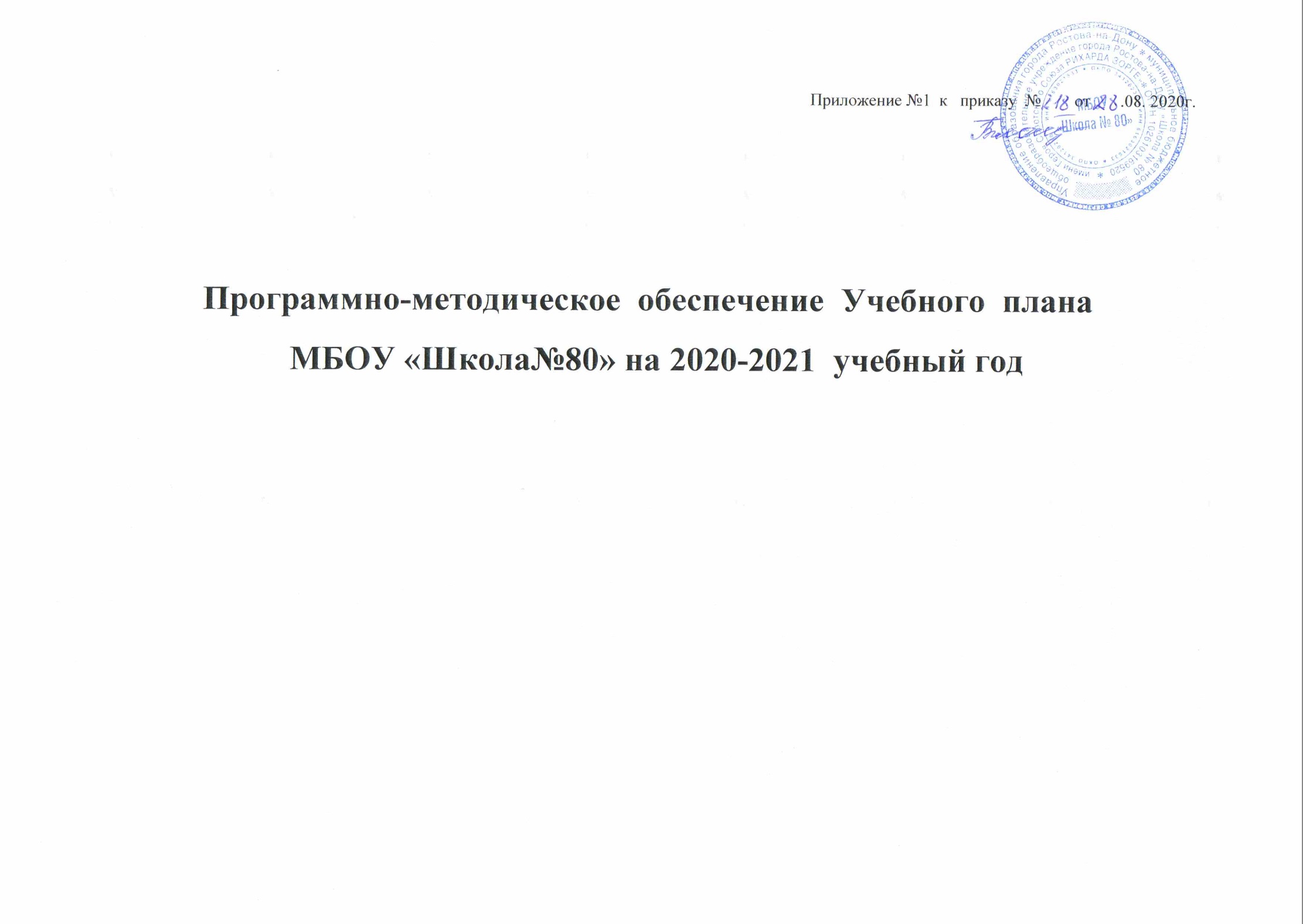 -Программно-методическое обеспечение Учебного плана   МБОУ «Школа № 80»   на 2020-2021 учебный годПредметКлассПрограммное  обеспечениеУчебникУчебные пособияЧасы123456Русский язык1«Б»1 «В»1 «Г»УМК «Школа России»Канакина В.П., Горецкий В.Г., Бойкина М.В.
Русский язык: рабочие программы. 1-4  классы.  -М.: Просвещение,2016.Канакина В.П., Горецкий В.Г. Русский язык. 1класс.  -М., Просвещение, 2016-2018.1.Электронное приложение к учебнику «Русский язык» В.П. Канакиной. (СD)444     4Русский язык1 «А»УМК «Планета знаний»Желтовская Л.Я., Калинина О.Б. Русский язык: рабочие программы 1-4 классы –М.: «АСТРЕЛЬ»,2016Желтовская Л.Я., Калинина О.Б. Русский язык 1 класс –М.:«АСТ» «АСТРЕЛЬ»,2016-2018Желтовская Л.Я., Калинина Электронное приложение к учебнику «Русский язык» (СД)4Русский язык2 «Б»2 «В»2 «Г»    2 «ДУМК «Школа России»Канакина В.П., Горецкий В.Г., Бойкина М.В.
Русский язык: рабочие программы. 1-4 классы  -М.: Просвещение, 2016.Канакина В.П., Горецкий В.Г.Русский язык 2 класс-учебник(2ч).-М: Просвещение, 2016-20181.Электронное приложение к учебнику «Русский язык» В.П.Канакиной. (СD)444Русский язык2 «А»УМК «Планета знаний»Желтовская Л.Я., Калинина О.Б. Русский язык: рабочие программы 1-4  классы –М.: «АСТРЕЛЬ»2016Л.Я.Желтовская. Русский язык. 2 класс Книга в двух  частях. -М.:«АСТ»  «Астрель» 2016-2018                                                                                                    1.Электронное приложение к учебнику «Русский язык» Желтовская Л.Я.. (СD)4Русский язык3 «А»УМК «Планета знаний»Желтовская Л.Я., Калинина О.Б. Русский язык: рабочие программы 1-4 классы –М.: «АСТРЕЛЬ»,2016.Желтовская Л. Я. русский язык в 2 частях, 3 класс, -М.: «АСТ  Астрель», 2016- 2018 1. Электронное приложение к учебнику «Русский язык» Желтовская Л.Я.. (СD)4Русский язык3 «Б»3 «В»3 «Г»УМК «Школа России»Канакина В.П., Горецкий В.Г., Бойкина М.В.
Русский язык: рабочие программы. 1-4 классы.  -М.: Просвещение, 2016.Канакина В.П., Горецкий В.Г.Русский язык 3 класс-учебник(2ч).-М.: Просвещение,  2016-2018   1.Электронное приложение к учебнику «Русский язык» В.П.Канакиной. (СD)444Русский язык4 «Б»УМК «Планета знаний»Желтовская Л.Я., Калинина О.Б. Русский язык: рабочие программы 1-4 классы –М.: «АСТРЕЛЬ».2016Желтовская Л. Я. русский язык в 2 частях, 4 класс  -М.: «АСТ» Астрель,2016- 20181. Электронное приложение к учебнику «Русский язык» Желтовская Л.Я. (СD)4Русский язык4 «А»4«В»4 «Г»4«Д»УМК «Школа России»Канакина В.П., Горецкий В.Г., Бойкина М.В.
Русский язык: рабочие программы. 1-4 классы.  -М.: Просвещение. 2016.Канакина В.П., Горецкий В.Г.Русский язык 4 класс-учебник(2ч).-М.: Просвещение, 2016-2018   1.Электронное приложение к учебнику «Русский язык» В.П.Канакиной. (СD)444Родной язык и Родная литература1«А»1«Б»1«В»     1«ГПрограмма авторов: О. М. Александрова, Л. А. Вербицкая, С. И. Богданов, Е. И. Казакова, М. И. Кузнецова, Л. В. Петленко, В. Ю. Романова, Рябинина Л. А., Соколова О. В. 2019 годХрестоматия «Родное русское слово»1-4 класс (из Федерального перечня учебников) 2018 год.0,5+0,50,5+0,50,5+0,50,5+0,5Родной язык и Родная литература2«А»2«Б»2«В»2«Г»     2«ДПрограмма авторов: О. М. Александрова, Л. А. Вербицкая, С. И. Богданов, Е. И. Казакова, М. И. Кузнецова, Л. В. Петленко, В. Ю. Романова, Рябинина Л. А., Соколова О. В. 2019 годХрестоматия «Родное русское слово»1-4 класс (из Федерального перечня учебников) 2018 год.0,5+0,50,5+0,50,5+0,50,5+0,50,5+0,5Русский (родной) язык и родная литература3«А»3«Б»3«В»     3«ГПрограмма авторов: О. М. Александрова, Л. А. Вербицкая, С. И. Богданов, Е. И. Казакова, М. И. Кузнецова, Л. В. Петленко, В. Ю. Романова, Рябинина Л. А., Соколова О. В. 2019 годХрестоматия «Родное русское слово»1-4 класс (из Федерального перечня учебников) 2018 год.0,5+0,50,5+0,50,5+0,50,5+0,5Родной язык и Родная литература4«А»4 «Б»4«В»4«Г»4«Д»Программа авторов: О. М. Александрова, Л. А. Вербицкая, С. И. Богданов, Е. И. Казакова, М. И. Кузнецова, Л. В. Петленко, В. Ю. Романова, Рябинина Л. А., Соколова О. В. 2019 годХрестоматия «Родное русское слово»1-4 класс (из Федерального перечня учебников) 2018 год.0,5+0,50,5+0,50,5+0,50,5+0,50,5+0,5Математика1 «А»УМК «Планета знаний» Башмаков М.И.Математика: рабочие программы.1-4классы.-М.: «АСТРЕЛЬ»,  2016Математика  Башмаков М.И.   учебник для  1 класса  в 2 частях –М.: «Астрель», 2016-20181. Электронное приложение с учебнику «Математика» М.И.Башмаков и др. (СD).4Математика1 «Б»1 «В»    1 «Г»УМК «Школа России» Моро М.И., Бантова М.А., Бельтюкова Г.В. и др. Математика: рабочие программы.  1-4 классы  -М.: Просвещение 2016М. И. Моро, Волкова С.И.,Степанова С.В. и др.Математика 1 класс учебник-2ч. -М.: Просвещение, 2016-20181.Электронное приложение к учебнику «Математика» М.И.Моро и др.  2класс. (СD)444Математика2 «А»УМК «Планета знаний» Башмаков М.И.Математика: рабочие программы.1-4классы.-М.: «АСТРЕЛЬ»,  2016Математика  Башмаков М.И.   учебник для  2 класса  в 2 частях –М.: «Астрель» 2016-20181. Электронное приложение с учебнику «Математика» М.И.Башмаков и др. (СD).4Математика2 «Б»2 «В»2 «Г»2 «Д»УМК «Школа России» Моро М.И., Бантова М.А., Бельтюкова Г.В. и др. Математика: рабочие программы.  1-4 классы  -М.: Просвещение 2016М. И. Моро, Волкова С.И.,Степанова С.В. и др .Математика 2 класс учебник 2ч., -М.: Просвещение, 2016-20181.Электронное приложение к учебнику «Математика» М.И.Моро и др.  2класс. (СD)4444Математика3 «А»УМК «Планета знаний» Башмаков М.И.Математика: рабочие программы.1-4классы.-М.: «АСТРЕЛЬ»,  2016Математика  Башмаков М.И.   учебник для  3 класса  в 2 частях –М.: «АСТ» «Астрель» 2016-2018.  Электронное приложение с учебнику «Математика» М.И.Башмаков и др. (СD).4Математика3 «Б»3 «В»3 «Г»УМК «Школа России» Моро М.И., Бантова М.А., Бельтюкова Г.В. и др. Математика: рабочие программы.  1-4 классы  -М.: Просвещение, 2016М.И. Моро, Волкова С.И., Степанова С.В. и др.Математика 3 класс, учебник -2 части-М.: Просвещение, 2016-20181.Электронное приложение к учебнику «Математика» М.И.Моро и др.  3класс. (СD)444Математика4 «Б»УМК «Планета знаний» Башмаков М.И.Математика: рабочие программы.1-4классы.-М.: «АСТРЕЛЬ»,  2016Математика  Башмаков М.И.   учебник для  4 класса  в 2 частях –М.: «Астрель» 2016-20181. Электронное приложение с учебнику «Математика» М.И.Башмаков и др. (СD).4Математика4 «А»4 «В»4 «Г»4 «Д»УМК «Школа России» Моро М.И., Бантова М.А., Бельтюкова Г.В. и др. Математика: рабочие программы.  1-4 классы  -М.: Просвещение, 2016Моро М.И., Волкова С.И., Степанова С.В,  Бантова М.А.,             Бельтюкова Г.В.Математика.                                 4класс.  -М.: Просвещение, 2016-2018.1.Электронное приложение к учебнику «Математика» М.И.Моро и др.  4класс. (СD)4444Литературное чтение  1 «А»УМК «Планета знаний» Кац Э.Э.Литературное чтение: рабочие программы.1-4классы.- М.: «АСТРЕЛЬ»,2016Т.М.Андрианова «Букварь» 1 класс «АСТ» « АСТРЕЛЬ» 2016-2018 Э.Э. Кац Литературное чтение. 1 класс Учебник – М.: «АСТ» «Астрель», 2016-2018 г1. Электронное приложение к учебнику «Литературное чтение» Э.Э. Кац  и др.  1класс. (СD)4Литературное чтение  1 «Б»1 «В»1 «Г»УМК «Школа России»Климанова Л.Ф., Бойкина М.В. Литературное чтение: рабочие программы. 1-4 классы – М.: Просвещение, 2016.
Горецкий В.Г. и др.Азбука. 1 класс.- М., Просвещение, 2016-2018Климанова Л.Ф.Литературное чтение. 1 класс. В двух частях. -М.: Просвещение, 2016-2018г1. Электронное приложение к учебнику «Азбука» В.Г.Горецкого и др. (СD)2. Электронное приложение к учебнику «Литературное чтение» Л.Ф.Климанова  и др.  1класс. (СD)444Литературное чтение  новое2 «А»УМК «Планета знаний» Кац Э.Э.Литературное чтение: рабочие программы. 1-4классы –М.: «АСТРЕЛЬ»,2016Э.Э. Кац Литературное чтение. 2 класс Учебник в 2ч – М.: « АСТ» «Астрель», 2016-20181.Электронное приложение к учебнику «Литературное чтение» Э.Э. Кац  и др.  2класс. (СD)4Литературное чтение  новое2 «Б»2 «В»2 «Г»2 «Д»УМК «Школа России»Климанова Л.Ф., Бойкина М.В. Литературное чтение: рабочие программы. 1-4 классы – М.: Просвещение, 2016.Климанова Л.Ф.Литературное чтение. 2 класс. В двух частях. -М.: Просвещение, 2016-20181.Электронное приложение к учебнику «Литературное чтение» Л.Ф.Климанова  и др.  2класс. (СD)4444Литературное чтение  3 «А»УМК «Планета знаний» Кац Э.Э. Литературное чтение: рабочие программы. 1-4классы.- М.: «АСТРЕЛЬ», 2016Э.Э. Кац Литературное чтение. 3 класс Учебник в 2ч– М.: « АСТ» «Астрель», 2016-2018 г1.Электронное приложение к учебнику «Литературное чтение» Э.Э. Кац  и др.  3класс. (СD)4Литературное чтение  3 «Б»3 «В»3 «Г»УМК  «Школа России» Климанова Л.Ф., Бойкина М.В. Литературное чтение: рабочие программы. 1-4 классы – М.: Просвещение, 2016.Климанова Л.Ф. Родная Речь-учебник для 3 класса в 2-х частях, -М.: Просвещение. 2016-2018г2. Электронное приложение к учебнику «Литературное чтение» Э.Э. Кац  и др.  3класс. (СD)444Литературное чтение  4 «Б»УМК «Планета знаний» Кац Э.Э.Литературное чтение :рабочие программы.1-4классы.- М.: «АСТРЕЛЬ»,2016Э.Э. Кац Литературное чтение.4 класс Учебник в 2ч – М.:«АСТ» «Астрель» 2016-20161.Электронное приложение к учебнику «Литературное чтение» Э.Э. Кац  и др.  4класс. (СD)3Литературное чтение  4 «А»4 «В»4 «Г»4 «Д»УМК  «Школа России»Климанова Л.Ф., Бойкина М.В. Литературное чтение: рабочие программы. 1-4 классы – М.: Просвещение, 2016.Климанова Л.Ф. и др. Литературное чтение. 4класс. - М.:  Просвещение, 2016-2018.1.Электронное приложение к учебнику «Литературное чтение» Л.Ф.Климанова  и др.  4класс. (СD)3333Окружающий мир1 «Б»1 «В»1 «Г»УМК «Школа России»Плешаков А.А. Окружающий мир: рабочие программы. 1-4 классы  -М.: Просвещение, 2016.Плешаков А.А. Окружающий мир. 1класс - М.: Просвещение 2016-20181.Электронное приложение к учебнику «Окружающий мир» А.А.Плешакова. (СD)222Окружающий мир1 «А»УМК «Планета знаний»Ивченкова Г.Г.,Потапов И.В. Окружающий мир: рабочие программы 1-4классы -М.: «АСТРЕЛЬ» 2016Ивченкова Г.Г., Потапов И.В. Окружающий мир 1класс -М.: «АСТ» «АСТРЕЛЬ» 2016-20181.Электронное приложение к учебнику «Окружающий мир» Ивченковой Г.Г. (СD)2Окружающий мир2 «Б»2 «В»    2 «Г»    2 «Д»УМК «Школа России»Плешаков А.А. Окружающий мир: рабочие программы 1-4 классы  -М., Просвещение, 2016Плешаков А.А.Мир вокруг нас  2 класс -М.: Просвещение, 2016-20181.Электронное приложение к учебнику «Окружающий мир» А.А.Плешакова. (СD2 222Окружающий мир2 «А»УМК «Планета знаний»Ивченкова Г.Г.,Потапов И.В. Окружающий мир: рабочие программы 1-4классы-М.:«АСТ» «АСТРЕЛЬ» 2016Ивченкова Г.Г., Потапов И.В. Окружающий мир 2 класс –М.: «АСТ» «АСТРЕЛЬ» 2016-20181.Электронное приложение к учебнику «Окружающий мир» Ивченковой Г.Г. (СD)2Окружающий мир3 «Б»3 «В»3 «Г»УМК «Школа России»Плешаков А.А. Окружающий мир: рабочие программы  1-4 классы. - М.: Просвещение, 2016Плешаков А.А.Мир вокруг нас  3 класс -М.: Просвещение, 2016-20181.Электронное приложение к учебнику «Окружающий мир» А.А.Плешакова. (СD)222Окружающий мир3 «А»УМК «Планета знаний»Ивченкова Г.Г. ,Потапов И.В. Окружающий мир: рабочие программы 1-4классы -М.:«АСТ» «АСТРЕЛЬ», 2016Ивченкова Г.Г., Потапов И.В. Окружающий мир 3класс –М.:«АСТ» «АСТРЕЛЬ», 2016-20181.Электронное приложение к учебнику «Окружающий мир» Ивченковой Г.Г. (СD)2Окружающий мир4 «А» 4 «В»4 «Г»4 «Д»УМК «Школа России»Плешаков А.А. Окружающий мир: рабочие программы 1-4 классы  -М.: Просвещение, 2016Плешаков А.А.Мир вокруг нас. 4 класс -М.: Просвещение,  2016-20181.Электронное приложение к учебнику «Окружающий мир» А.А.Плешакова. (СD)2222Окружающий мир4 «Б»УМК «Планета знаний»Ивченкова Г.Г.,Потапов И.В. Окружающий мир: рабочие программы 1-4классы-М.:«АСТРЕЛЬ», 2016Ивченкова Г.Г., Потапов И.В. Окружающий мир 4класс –М.:«АСТ» «АСТРЕЛЬ», 2016-2018Электронное приложение к учебнику «Окружающий мир» Ивченковой Г.Г. (СD)2ОРКСЭ4 «А»«Основы религиозных культур и светской этики»Авт. А.Я.Данилюк 2018А.Я.Данилюк«Основы светской этики» 4-5кл. -М.: Просвещение, 2016-20181 часОРКСЭ4«В»4 «Б»4 «Г»4 «Д»«Основы религиозных культур и светской этики»Авт. А.В.Кураев, 2018А.В.Кураев«Основы православной культуры» 4-5 кл.,-М.: Просвещение, 2016-20181 час1час1часТехнология 1 «А»1 «В»1 «Г»УМК «Школа России»Лутцева Е.А., Зуева Т.П.  Технология: рабочие программы. 1-4 классы. - М., Просвещение, 2016.Лутцева Е.А., Зуева Т.П. Технология. 1класс.- М., Просвещение, 2016-2018.1.Е.А.Лутцева Технология: электронное приложение к учебнику (CD). 1класс. - М., Просвещение, 2017.111Технология 1 «Б»УМК «Планета знаний»Технология: рабочие программы.1-4классы.- Узорова О.В., Нефедова Е.А. Технология  1 класс –М.: «АСТ» «АСТРЕЛЬ».2016Узорова О.В., Нефедова Е.А. Технология 1 класс  -М.: «АСТРЕЛЬ»2016-20181.Технология: электронное приложение к учебнику (CD). 1класс. –М.: «АСТ» «АСТРЕЛЬ»20171Технология2 «Б»2 «В»2 «Г»2 «Д»УМК «Школа России» Лутцева Е.А.,Технология: рабочие программы. 1-4 классы. –М.:  Просвещение, 2016.Лутцева Е.А., Зуева Т.П. Технология. 2класс. - М.: Просвещение, 2016-2018.1.Е.А.Лутцева Технология: электронное приложение к учебнику (CD). 1класс. - М.: Просвещение, 2017.1111Технология2 «А»УМК «Планета знаний»рабочие программы.1-4классы. Узорова О.В., Нефедова Е.А. Технология 2 класс –М.:«АСТ» «АСТРЕЛЬ».2016Узорова О.В., Нефедова Е.А. Технология 2 класс –М.: «АСТРЕЛЬ».2016-20181.Технология: электронное приложение к учебнику (CD). 2класс –М.:«АСТ» «АСТРЕЛЬ»20171Технология3 «Б»3 «В»3 «Г»УМК «Школа России»Лутцева Е.А.,Технология: рабочие программы. 1-4 классы.  -М.: Просвещение, 2016.Роговцева Н.И., Богданова Н.В., Фрейтаг И.П. Технология. 3класс.-М.: Просвещение, 2016-2018Н.И.Роговцева  Технология: электронное приложение к учебнику (CD). 3класс.-М.: Просвещение, 2016-2018111Технология3 «А»Роговцева Н.И., Богданова Н.В., Фрейтаг И.П. Технология. 3класс.-М.: Просвещение, 2016-2018О.В.Узорова, Е.А.Нефедова «Технология» 3 класс –М.:«АСТРЕЛЬ» 2016-2018Технология: электронное приложение к учебнику (CD). 3класс. –М.:«АСТ» «АСТРЕЛЬ»20171Технология4 «А»4 «В»4 «Г»4 «Д»УМК «Школа России»Лутцева Е.А.,  Технология: рабочие программы. 1-4 классы.  -М.: Просвещение, 2016Роговцева Н.И., Богданова Н.В., Фрейтаг И.П. Технология. 4класс.  -М.: Просвещение, 2016-20181.Н.И.Роговцева  Технология: электронное приложение к учебнику (CD). 4класс.  -М.: Просвещение, 2017.1111Технология4 «Б»УМК «Планета знаний»рабочие программы.1-4классы. Узорова О.В., Нефедова Е.А. Технология 4 класс -М.:«АСТ» «АСТРЕЛЬ».2016О.В.Узорова, Е.А.Нефедова «Технология» 4 класс-М.: «АСТРЕЛЬ», 2016-20182. Технология: электронное приложение к учебнику (CD). 4 класс. –М.:«АСТ» «АСТРЕЛЬ»20171Русский язык5 «А»5 «Б»5 «В»5 «Г»Русский язык. Программа по русскому языку для общеобразовательных учреждений  М.Т.Баранова, Т.А.Ладыженской и другиеизд. «Просвещение» 2016 г.Русский язык. 5 класс в 2-х частях Т.А.Ладыженская, М.Т.Баранов,Л.А.Тростенцова и др.изд. «Просвещение»2015-2019Русский язык. 5 класс в 2-х частях Т.А.Ладыженская, М.Т.Баранов,Л.А.Тростенцова и др.изд. «Просвещение» 2015-2019 5Русский язык6 «А»6 «Б»6 «В»6 «Г»6 «Д»Русский язык. Программа по русскому языку для общеобразовательных учреждений  под редакцией М.Т.Баранова, Т.А.Ладыженской, Н.М.Шанскогоизд. «Просвещение» 2016гРусский язык. 6 класс в 2-х ч.М.Т.Баранов, Т.А.Ладыженская, Л.А.Тростенцова и др.изд. «Просвещение» 2015-2019 гг.Пособие для учителя Л.И.Мальцева, П.И.Нелин «Русский язык 5-7 класс» Тематические тесты.Г.А.Богданова «Уроки русского языка в 6 классе» 2016г., Н.Золотарёва «Уроки русского языка в 6 классе» - пособие для учителя.,изд. «Просвещение»Н.В. Егорова. Поурочные разработки по русскому языку. Универсальное издание. ФГОС 6 класс, изд. «Вако», 2018 г66666Русский язык7 «А»7 «Б»7 «В»7 «Г»Русский язык. Программа по русскому языку под редакцией М.Т.Баранова, Т.А.Ладыженской, Н.М.Шанскогоизд. «Просвещение» 2016гРусский язык. 7 класс под редакцией М.Т.Баранова, Т.А.Ладыженской, Н.М.Шанского  изд. «Просвещение» 2015-2019 гг.Н.В. Егорова. Поурочные разработки по русскому языку. Универсальное издание. ФГОС 7 класс, изд. «Вако», 2018 гЛ.И.Мальцева, П.И.Нелин «Русский язык 5-7 класс»5 555Русский язык8 «А»8 «Б»8 «В»8 «Г»Русский язык. Программа по русскому языку под редакцией М.Т.Баранова, Т.А. Ладыженской, Н.М. Шанскогоизд. «Просвещение» 2016гРусский язык. 8 класс. Л.А.ТростенцоваТ.А.Ладыженская,изд. «Просвещение» 2015-2019гг.Тематические тесты. Г.А.Богданова «Уроки русского языка в 8 классе»- пособие для учителя.М.П. Книгина. Тесты к учебнику 8 классаЛ.И.Мальцева, Э.С.Сурвилло. «Русский язык 8 класс» Тесты.Н.Е.Егорова, В.Н. Горшкова «Поурочные разработки по русскому языку 8 класс»3333 Русский язык9 «А»9 «Б»9 «В»9 «Г»Русский язык. Программа по русскому языку под редакцией М.Т.Баранова, Т.А. Ладыженской, Н.М. Шанскогоизд. «Просвещение» 2016гРусский язык. 9 класс. Л.А. ТростенцоваТ.А. Ладыженская,изд. «Просвещение» 2015- 2019 гг.Н.Е.Егорова «Поурочные разработки по русскому языку 9 класс»Л.И.Мальцева и др. «Итоговая аттестация 9 класс. Тесты» 2016г.4444Русский язык10 «А»10 «Б»Русский язык. Программа по русскому языку (базовый уровень)  Л.М. Рыбченкова, О.М. Александрова,А.Г. Нарушевич изд. «Просвещение» 2016 г.Русский язык. Программа по русскому языку (базовый уровень)  Л.М. Рыбченкова, О.М.Александрова, А.Г. Нарушевич изд. «Просвещение» 2016 г.Русский язык 10-11класс (базовый  уровень) Л.М.Рыбченкова, О.М.Александрова, А.Г. Нарушевич изд. «Просвещение» 2016-2019 гг.Русский язык 10-11класс (базовый  уровень) Л.М. Рыбченкова, О.М. Александрова, А.Г. Нарушевич изд. «Просвещение» 2016-2019 гг.И.Добротина.  «Русский язык. Готовимся к ЕГЭ»Л.И.Мальцева, Н.М. Смеречинская. «Русский язык, Всё для ЕГЭ» Книги  1 и 2,  2014-2017г.Н.А.Сенина «Русский язык. Подготовка к ЕГЭ» -20172     2Русский язык11 «А»11 «Б»Русский язык. Программа по русскому языку (базовый уровень) А.И.Власенков, Л.М. Рыбченкова, изд. «Просвещение»Русский язык. Программа по русскому языку (базовый уровень) А.И.Власенков, Л.М. Рыбченкова, изд. «Просвещение»Русский язык 10-11класс (базовый  уровень) А.И.Власенков, Л.М. Рыбченкова, изд. «Просвещение» 2014-2018 гг.Русский язык. Программа по русскому языку (базовый уровень) А.И.Власенков, Л.М. Рыбченкова, изд. «Просвещение»И. Добротина.  «Русский язык. Готовимся к ЕГЭ с лучшими учителями России». Теория, тренинги, решения. И.Добротина.  «Русский язык. Готовимся к ЕГЭ с лучшими учителями России». Теория, тренинги, решения.2     2Литература5 «А»5 «Б»5 «В»5 «Г»Программа по литературе для 5-11 классов Г.С.Меркина, С.А.Зинина, В.А.Чалмаева, изд. «Русское слово»  2016г.Литература 5 класс в 2-х ч.Г.С.Меркинизд. «Русское слово» 2014-2018 гг.Н.В. Егорова. Поурочные разработки по литературе 5 класс, изд. «Вако», 2018 г3333Литература6 «А»6 «Б»6 «В»6 «Г»6 «Д»Программа по литературе для 5-11 классов Г.С.Меркина, С.А.Зинина, В.А.Чалмаева, изд. «Русское слово»  2016гЛитература 6 класс в 2-х ч.Г.С.Меркинизд. «Русское слово» 2014-2018 гг.Литература Дона. Хрестоматия для чтения в 5-7 классах. Ростов-на-Дону, ЗАО «Книга» 2015г.И.Ф.Золотарёва, М.С.Корнеева  Поурочные разработки по литературе 7 класс «ВАКО» 2016г.33333Литература7 «А»7 «Б»7 «В»7 «Г»Программа по литературе для 5-11 классов Г.С.Меркина, С.А.Зинина, В.А.Чалмаева, изд. «Русское слово»  2016гЛитература 7 класс в 2-х ч.Г.С.Меркинизд. «Русское слово» 2014-2018 гг.Литература Дона. Хрестоматия для чтения в 5-7 классах. Ростов-на-Дону, ЗАО «Книга» 2015г.И.Ф.Золотарёва, М.С.Корнеева  Поурочные разработки по литературе7 класс «ВАКО» 2016г.2222Литература8 «А»8 «Б»8 «В»8 «Г»Программа по литературе для 5-11 классов Г.С.Меркина, С.А.Зинина, В.А.Чалмаева, изд. «Русское слово»  2016гЛитература 8 класс в 2-х ч.под редакцией Г.С.Меркина, С.А.Зинина, В.А.Чалмаеваизд. «Русское слово» 2014-2018 гг.В.П.Полухина. «Читаем, думаем, спорим», изд. «Просвещение» 2014г.В.А.Скрипкина. Контрольные проверочные работы по литературе 5-8 классы, изд. «Дрофа» 2015гЛитература Дона. Хрестоматия2222Литература9 «А»9 «Б»9 «В»9 «Г»Программа по литературе для 5-11 классов Г.С.Меркина, С.А.Зинина, В.А.Чалмаева, изд. «Русское слово»  2016г (базовый уровень)Литература 9 класс в 2-х ч. С.А.Зинин, В.И.Сахаров, В.А.Чалмаевизд. «Русское слово» 2014-2018 гг.(базовый уровень)И.Ф.Золотарёва, М.С.Корнеева  Поурочные разработки по литературе 9 класс «ВАКО» 2016г.Л.М.Еськова, Т.И.Максимович «Тесты по русскому языку и литературе» в 2-х ч. «Уникум-центр» 2015г.3333Литература10 «А»10 «Б»Программа по литературе для 5-11 классов Г.С.Меркина, С.А.Зинина, В.А.Чалмаева, изд. «Русское слово»  2016г (базовый уровень)Литература 10 класс в 2-х ч. С.А.Зинин, В.И.Сахаров, В.А.Чалмаевизд. «Русское слово» 2014-2018 гг.(базовый уровень)Литература Дона. Хрестоматия для чтения в 10-11 классах. Ростов-на-Дону, ЗАО «Книга» 2015г.В.И.Сахаров, С.А.Зинин. «Литература XIX века» (10 класс)33Литература11 «А»11 «Б»Программа по литературе для 5-11 классов Г.С.Меркина, С.А.Зинина, В.А.Чалмаева, изд. «Русское слово»  2016г (базовый уровень)Литература 11 класс в 2-х ч. В.А.Чалмаев, С.А.Зининизд. «Русское слово» 2014-2018 гг.(базовый уровень)В.А.Чалмаев, С.А.Зинин. «Русская литература XX века» (11 класс)33Родной язык5 «А»5 «Б»5 «В»5 «Г»Примерная программа по учебному предмету «Русский родной язык5-9 класс» для образовательных организаций, реализующих программы основного общего образования одобрена решением федерального учебно-методического объединения по общему образованиюПротокол от 31 января 2018 года № 2/18Русский родной язык. 5 класс. Учебное  пособие для общеобразовательных организаций. О.М. Александрова, изд. «Просвещение»0,50,50,50,5Родной язык6 «А»6 «Б»6 «В»6 «Г»6 «Д»Примерная программа по учебному предмету «Русский родной язык» для образовательных организаций, реализующих программы основного общего образования одобрена решением федерального учебно-методического объединения по общему образованиюПротокол от 31 января 2018 года № 2/18Русский родной язык. 6 класс. Учебное пособие для общеобразовательных организаций. О.М. Александрова, изд. «Просвещение»0,50,50,50,50,5Родной язык8 «А»8 «Б»8 «В»8 «Г»Примерная программа по учебному предмету «Русский родной язык» для образовательных организаций, реализующих программы основного общего образования одобрена решением федерального учебно-методического объединения по общему образованиюПротокол от 31 января 2018 года № 2/18Русский родной язык. 8 класс. Учебное  пособие для общеобразовательных организаций. О.М. Александрова, Л.А. Вербицкая, С.И. Богданов изд. «Просвещение»1111Родной язык10 «А»10 «Б»Примерная программа по учебному предмету «Русский родной язык» для образовательных организаций, реализующих программы основного общего образования одобрена решением федерального учебно-методического объединения по общему образованиюПротокол от 31 января 2018 года № 2/18Русский родной язык. 10 класс. Учебное . пособие для общеобразовательных организаций. О.М. Александрова, Л.А. Вербицкая, О.В. Заговорская изд. «Просвещение»0,50,5Родная литература5 «А»5 «Б»5 «В»5 «Г»Примерная программа по учебному предмету  «Родная русская литература» для образовательных организаций, реализующих программы основного общего образованияРодная русская литература. 5 класс. Учебное  пособие для общеобразовательных организаций. О.М. Александрова изд. «Просвещение»0,50,50,50,5Родная литература6 «А»6 «Б»6 «В»6 «Г»6 «Д»Примерная программа по учебному предмету  «Родная русская литература» для образовательных организаций, реализующих программы основного общего образованияРодная русская литература. 6 класс. Учебное  пособие для общеобразовательных организаций. О.М. Александрова изд. «Просвещение»0,50,50,50,5Родная литература9 «А»9 «Б»9 «В»9 «Г»Примерная программа по учебному предмету  «Родная русская литература» для образовательных организаций, реализующих программы основного общего образованияРодная русская литература. 9 класс. Учебное  пособие для общеобразовательных организаций. О.М. Александрова изд. «Просвещение»1111Родная литература10 «А»10 «Б»Примерная программа по учебному предмету  «Родная русская литература» для образовательных организаций, реализующих программы основного общего образованияРодная русская литература. 10 класс. Учебное  пособие для общеобразовательных организаций. О.М. Александрова изд. «Просвещение»0,50,5Английский язык2 «А»2 «Б»2 «В»2 «Г»2 «Д»Примерная основнаяобразовательная программаобразовательного учреждения.Начальная школа.-М.: «Просвещение», 2016В.П. Кузовлев и др.Английский язык. В 2-х частях.-М.: «Просвещение», 2018В.П. Кузовлев и др. Книга для чтения                                     -М.: «Просвещение», 20162222Английский язык3 «А»3 «Б»3 «В»3 «Г»Примерная основнаяобразовательная программаобразовательного учреждения.Начальная школа.-М.: «Просвещение», 2016В.П. Кузовлев и др.Английский язык. В 2-х частях.-М.: «Просвещение», 2018В.П. Кузовлев и др. Книга для чтения                                     -М.: «Просвещение», 20162222Английский язык4 «А»4 «Б»4 «В»4 «Г»4 «Д»Примерная основнаяобразовательная программаобразовательного учреждения.Начальная школа.-М.: «Просвещение», 2016В.П. Кузовлев и др.Английский язык. 5 классВ 2-х частях.-М.: «Просвещение», 2018В.П. Кузовлев и др. Книга для чтения                                     -М.: «Просвещение», 201622222Английский язык5 «А»5 «Б» 5 «В»5 «Г»Примерная основнаяобразовательная программаобразовательного учреждения.Начальная школа.-М.: «Просвещение», 2016В.П. Кузовлев и др.Английский язык. 6 классВ 2-х частях.-М.: «Просвещение», 2018В.П. Кузовлев и др. Книга для чтения                                     -М.: «Просвещение», 20163333Английский язык6 «А»6 «Б»6 «В»6 «Г»6 «Д»Примерная основнаяобразовательная программаобразовательного учреждения.Начальная школа.-М.: «Просвещение», 2016В.П. Кузовлев и др.Английский язык. 6 классВ 2-х частях.-М.: «Просвещение», 2018В.П. Кузовлев и др. Книга для чтения                                     -М.: «Просвещение», 201633333Английский язык7 «А»7 «Б»7 «В»7 «Г»Примерная основнаяобразовательная программаобразовательного учреждения.Начальная школа.-М.: «Просвещение», 2016В.П. Кузовлев и др.Английский язык. 7 классВ 2-х частях.-М.: «Просвещение», 2018В.П. Кузовлев и др. Книга для чтения                                     -М.: «Просвещение», 20163333Английский язык8 «А»8 «Б»8 «В»8 «Г»Примерная основнаяобразовательная программаобразовательного учреждения.Начальная школа.-М.: «Просвещение», 2016В.П. Кузовлев и др.Английский язык. 8 классВ 2-х частях.-М.: «Просвещение», 2018В.П. Кузовлев и др. Книга для чтения                                     -М.: «Просвещение», 20163333Английский язык9 «А»9 «Б»9 «В»9 «Г»Примерная основнаяобразовательная программаобразовательного учреждения.Начальная школа.-М.: «Просвещение», 2016В.П. Кузовлев и др.Английский язык. 9 классВ 2-х частях.-М.: «Просвещение», 2018В.П. Кузовлев и др. Книга для чтения                                     -М.: «Просвещение», 20163333Английский язык10 «А»10 «Б»Примерные программыпо иностранным языкам.Английский язык.Среднее) общее образование. Базовый  уровень. -М.: «Просвещение», 2016О.В.Афанасьева, Д.Дули, И.В.Михеева и др.Английский язык. 10 класс. -М.: «Просвещение», 2018В.П. Кузовлев и др. Книга для чтения                                     -М.: «Просвещение», 201633Английский язык11 «А»11 «Б»Примерные программыпо иностранным языкам.Английский язык.Среднее общее образование. Базовый  уровень. -М.: «Просвещение», 2016О.В.Афанасьева, Д.Дули, И.В.Михеева и др.Английский язык. 11 класс. -М.: «Просвещение», 2018В.П. Кузовлев и др. Книга для чтения                                     -М.: «Просвещение», 201633Математика5 «А»5 «Б»5 «В»5 «Г»Никольский С.М. «Программа по математике 5 класс»,Программы общеобразовательных учреждений. Математика 5-6 кл. Сост. Бурмистрова Т.А.– М.: Просвещение, 2018Никольский С.М. «Математика 5 класс».-М.: «Просвещение» 2018г.- 2019гг.Потапов М.К., ШевкинА.В. « Дидактические материалы  по математике 5 класс» -М.:Просвещение 2018г.Книга для учителя 5-6 кл./ авт. М.К. Потапов, А.В.Шевкин.- М: Прсвещение , 2018Задачи на смекалку/ авт. И. Ф. Шарыгин, А.В. Шевкин- М: Просвещение, 2017г.Интерактивное учебное пособие. М., ООО « Издательство « Экзамен», 2016 г.5555Математика5 «А»5 «Б»5 «В»5 «Г»Никольский С.М. «Программа по математике 5 класс»,Программы общеобразовательных учреждений. Математика 5-6 кл. Сост. Бурмистрова Т.А.– М.: Просвещение, 2018Никольский С.М. «Математика 5 класс».-М.: «Просвещение» 2018г.- 2019гг.Потапов М.К., ШевкинА.В. « Дидактические материалы  по математике 5 класс» -М.:Просвещение 2018г.Книга для учителя 5-6 кл./ авт. М.К. Потапов, А.В.Шевкин.5555Математика6 «А»6 «Б»6 «В»6 «Г»Никольский С.М. «Программа по математике 6 класс»,Программы общеобразовательных учреждений. Математика 5-6 кл. Сост. Бурмистрова Т.А. – М.: Просвещение, 2018Никольский С.М. «Математика 6 класс». -М.: «Просвещение», 2018-2019гг.Потапов М.К., ШевкинА.В. « Дидактические материалы по математике 6класс»- М.:Просвещение 2018г.Книга для учителя 5-6 кл./ авт. М.К. Потапов, А.В.Шевкин.- М.: Прсвещение , 2017Задачи на смекалку/ авт. И. Ф. Шарыгин, А.В. Шевкин- М.: Просвещение, 2017г.Интерактивное учебное пособие. М., ООО « Издательство « Экзамен», 2016 г.5555Алгебра7 «А»7 «Б»7 «В»7  «Г»Никольский С.М. «Программа по алгебре 7 класс»,Программы общеобразовательных учреждений. Алгебра 7-9 кл. сост. Бурмистрова Т.А. – М.: Просвещение, 2018.Никольский С.М.«Алгебра 7 класс».-М.: Просвещение,2018- 2019гг..Потапов М.К., ШевкинА.В. « Дидактические материалы по алгебре 7».- М.:Просвещение 2018.Книга для учителя 7-9/ авт. М.К. Потапов, А.В.Шевкин.- М.: Прсвещение , 2017Интерактивное учебное пособие. -М.: ООО « Издательство « Экзамен», 2016 г.3333Алгебра8 «А»8 «Б»8 «В»8 «Г»Никольский С.М. «Программа по алгебре 8 класс»,Программы общеобразовательных учреждений. Алгебра 7-9 кл. сост. Бурмистрова Т.А. – М.: Просвещение, 2018.Никольский С.М.« Алгебра 8 класс»-М.: Просвещение 2015 -2019гг.Потапов М.К., ШевкинА.В. « Дидактические материалы по алгебре 8».- М.:Просвещение 2018.Книга для учителя 7-9/ авт. М.К. Потапов, А.В.Шевкин.- М.: Прсвещение , 2017Интерактивное учебное пособие. -М.: ООО Издательство«Экзамен», 2016 г.3333Алгебра9 «А»9 «Б»9 «В»9 «Г»Никольский С.М. «Программа по алгебре 9 класс»,Программы общеобразовательных учреждений. Алгебра 7-9 кл. сост. Бурмистрова Т.А. – М.: Просвещение, 2018Никольский С.М.« Алгебра 9 класс»  -М.: Просвещение 2018 – 2019г.Потапов М.К., Шевкин А.В, «Дидактические материалы по алгебре 9 класс» -М.:Просвещение,2018.Интерактивное учебное пособие. -М., ООО « Издательство « Экзамен», 2016 г.4444Алгебра и начала математического анализа10 «А»Никольский С.М. «Программа по алгебре началам анализа 10 класс, профильное обучение».Программы общеобразовательных учреждений. Алгебра и начала анализа 10-11 кл. (профильное обучение) сост. Бурмистрова Т.А. – М.: Просвещение, 2018Никольский С.М.. «Алгебра и начала  анализа 10 класс» ( профильный уровень) -М.: Просвещение 2018-2019гг.В.И. Рыжик «Дидактические материалы  по алгебре и математическому анализу», -М.: Просвещение 2018Интерактивное учебное пособие. -М.: ООО « Издательство« Экзамен», 2016 г.Потапов М.К., Шевкин А.В«Дидактические материалы по алгебре и началам анализа», 10класс, -М.: Просвещение,2018.М.Л. Галицкий  «Углубленное изучение алгебры и математического анализа: книга для учителя» -М.: Просвещение 20175Алгебра и начала математического анализа10 «Б»Никольский С.М. «Программа по алгебре началам анализа 10 класс», Программы общеобразовательных учреждений. Алгебра и начала анализа 10-11 кл. сост. Бурмистрова Т.А. – М.: Просвещение, 2018Никольский С.М. .«Алгебра и начала  анализа 10 класс».(базовый уровень) -М.: Просвещение 2018-2019гг.В.И. Рыжик «Дидактические материалы  по алгебре и математическому анализу», -М.: Просвещение 2018Интерактивное учебное пособие. -М.: ООО « Издательство « Экзамен», 2016 г.М.Л. Галицкий  «Углубленное изучение алгебры и математического анализа: книга для учителя» М.: Просвещение 2017Потапов М.К., Шевкин А.В.«Дидактические материалы по алгебре и началам анализа», 10класс, -М.: Просвещение,2018.4Алгебра и начала математического анализа11 «А»Никольский С.М. «Программа по алгебре и  началам анализа 11 класс, профильное обучение», Программы общеобразовательных учреждений. Алгебра и начала анализа 10-11 кл. (профильное обучение) сост. Бурмистрова Т.А. – М.: Просвещение, 2018.Никольский С.М. «Алгебра и начала анализа. 11 класс» (профильное обучение), -М.: Просвещение,  2018-2019гг.В.И. Рыжик «Дидактические материалы  по алгебре и математическому анализу», -М.: Просвещение 2018М.Л. Галицкий  «Углубленное изучение алгебры и математического анализа: книга для учителя» -М.: Просвещение 2017Интерактивное учебное пособие. -М.: ООО « Издательство « Экзамен», 2016 г.Потапов М.К., Шевкин А.В.«Дидактические материалы по алгебре и началам анализа», 11класс, -М.: Просвещение,2018.5Алгебра и начала математического анализа11 «Б»Никольский С.М. «Программа по алгебре началам анализа 11 класс. Программы общеобразовательных учреждений. Алгебра и начала анализа 10-11 кл. сост. Бурмистрова Т.А. – М.: Просвещение, 2018.Никольский С.М. «Алгебра и начала анализа. 11 класс» (базовый уровень), -М.: Просвещение, 2018 -2019В.И. Рыжик «Дидактические материалы  по алгебре и математическому анализу», -М.: Просвещение 2016Потапов М.К., Шевкин А.В.«Дидактические материалы по алгебре и началам анализа», 11класс, -М.: Просвещение,2018.Интерактивное учебное пособие. -М.: ООО « Издательство « Экзамен», 2016 г.3Геометрия7 «А»7 «Б»7 «В»7 «Г»8 «А»8 «Б»8 «В»8 «Г»9 «А»9 «Б»9 «В»9 «Г»Л.С. Атанасян «Программа по геометрии 7-9 класс Программы общеобразовательных учреждений. Геометрия 7-9 класс сост. Бурмистрова Т.А. – М.: Просвещение, 2018Л.С. Атанасян «Геометрия 7-9 класс», -М.: Просвещение, 2018- 2019гг.Л.С. Атанасян « Изучение геометрии в 7-9 классе» (методические рекомендации к учебнику) -М.: Просвещение, 2017.Зив А.М.» Дидактические материалы по геометрии 7-9 класс», - М.: Просвещение,2018Интерактивное учебное пособие. М., ООО « Издательство « Экзамен», 2016г222222222222Геометрия 10 «А»11 «А»Л.С. Атанасян «Программа по геометрии 10-11 класс, профильное обучение» Программы общеобразовательных учреждений. Геометрия 10-11 класс сост. Бурмистрова Т.А. – М.: Просвещение, 2018Л.С. Атанасян «Геометрия 10-11 класс (профильное обучение)». -М.: Просвещение, 2018-2019гЛ.С. Атанасян « Изучение геометрии в 10-11 классе» (методические рекомендации к учебнику), -М.: Просвещение, 2017.Зив А.М.» Дидактические материалы по геометрии 7-9 класс». - М: Просвещение,2018Интерактивное учебное пособие. -М.: ООО « Издательство « Экзамен», 2016 г.23Геометрия10 «Б»11 «Б»Л.С. Атанасян «Программа по геометрии 10-11 класс» Программы общеобразовательных учреждений. Геометрия 10-11 класс сост. Бурмистрова Т.А. – М.: Просвещение, 2018Л.С. Атанасян «Геометрия 10-11 класс», -М.: Просвещение, 2018- 2019гЛ.С. Атанасян « Изучение геометрии в 7-9 классе» (методические рекомендации к учебнику), -М.: Просвещение, 2017.Зив А.М. «Дидактические материалы по геометрии 7-9 класс», - М: Просвещение,2018Интерактивное учебное пособие. -М.: ООО « Издательство « Экзамен», 2016 г.22Информатика7 «А»7 «Б»7 «В»7 «Г»Босова Л.Л., Босова А.Ю.Авторская программа «Информатика 7-9 классы»-М.: БИНОМ. 2018 г.Босова Л.Л., Босова А.Ю.«Информатика 7 кл.» -М.: БИНОМ. 2018 -2019 г.Босова Л.Л., Босова А.Ю.Информатика 7-9 классы. Методическое пособие. -М.: БИНОМ. 2018г.Босова Л.Л., Босова А.Ю.Информатика 7-9 классы.2222Информатика8 «А»8 «Б»8 «В»8 «Г»Босова Л.Л., Босова А.Ю.Авторская программа «Информатика 7-9 классы»-М.: БИНОМ. 2018 г.Босова Л.Л., Босова А.Ю. Информатика 8 кл. -М.: БИНОМ. 2018 -2019 г.Босова Л.Л., Босова А.Ю.Информатика 7-9 классы. Методическое пособие. -М.: БИНОМ. 2018г.Босова Л.Л., Босова А.Ю.Информатика 7-9 классы.1111Информатика9 «А»9 «Б»9 «В»9 «Г»Босова Л.Л., Босова А.Ю.Авторская программа «Информатика 7-9 классы»-М.: БИНОМ. 2018 г.Босова Л.Л., Босова А.Ю.Информатика 9 кл. -М.: БИНОМ. 2018 -2019 г.Босова Л.Л., Босова А.Ю.Информатика 7-9 классы. Методическое пособие. -М.: БИНОМ. 2018г.Босова Л.Л., Босова А.Ю.Информатика 7-9 классы.1111Информатика 10 «А»авторская программа  для 10-11 классов И.Г.Семакин, Е.К. Хеннер. Информатика и ИКТ. Профильный уровень. 10-11 классы. Методическое пособие. 2-е издание.  -М.: Бином. Лаборатория знаний, 2018.Семакин И.Г Хеннер Е.К.Шестакова Л.В.Информатика  и ИКТ10 кл. (Профильный уровень)-М.: БИНОМ. 2018-2019гг.Полежаева О. А., Цветкова М. С. Информатика. УМК для старшей школы: 10 – 11 классы (ФГОС). Методическое пособие для учителя. Углублённый уровень. –М.: БИНОМ. 2018г.Семакин И.Г., Хеннер Е.К.Информатика и ИКТ. Задачник-практикум. ч. 1   Информатика и ИКТ. Задачник-практикум. ч. 2.-М.: БИНОМ. 2017 г.4Информатика 10 «Б»авторская программаИ.Г. СемакинаПрограмма базового курса «Информатика и ИКТ» в старшей школе. –М.:БИНОМ. Лаборатория знаний, 2018г.Семакин И.Г, Хеннер Е.К.Шеина Т.Ю.Информатика и ИКТ10 кл. Базовый уровень-М.: БИНОМ. 2018- 2019гЦветкова М. С., Хлобыстова И. Ю.Информатика. 10–11 класс. Базовый уровень: методическое пособие для учителя.  -М.: БИНОМ.,2018г. Семакин И.Г.,Хеннер Е.К. Информатика и ИКТ. Задачник-практикум. ч. 1   Информатика и ИКТ. Задачник-практикум. ч. 2.-М.: БИНОМ. 2017 г.1Информатика и ИКТ11 «А»авторская программа  для 10-11 классов И.Г.Семакин, Е.К.Хеннер.Информатика и ИКТ. Профильный уровень. 10-11 классы. Методическое пособие. 2-е издание.  -М.: Бином. Лаборатория знаний, 2018.Семакин И.Г Хеннер Е.К.Шестакова Л.В.Информатика и ИКТ11 кл. Профильный уровень-М.: БИНОМ. 2018 – 2019гПолежаева О. А., Цветкова М. С.Информатика. УМК для старшей школы: 10 – 11 классы (ФГОС). Методическое пособие для учителя. Углублённый уровень. -М: БИНОМ. 2018г.Семакин И.Г., Хеннер Е.К.Информатика и ИКТ. Задачник-практикум. ч. 1. Задачник-практикум. ч. 2. -М.: БИНОМ. 20173Информатика и ИКТ11 «Б»авторская программа к УМК для 10-11 классов (авторы  И.Г.Семакин, Е.К. Хеннер). Информатика и ИКТ. Базовый уровень. 10-11 классы. Методическое пособие. 2-е издание.  -М.: Бином. Лаборатория знаний, 2018.Семакин И.Г Хеннер Е.К.Шеина Т.Ю. Информатика и ИКТ  11 кл. Базовый уровень-М: БИНОМ. 2018- 2019гЦветкова М. С., Хлобыстова И.Ю.Информатика. 10–11 класс. Базовый уровень: методическое пособие для учителя.  М: БИНОМ.,2018г. Семакин И.Г., Хеннер Е.К. Информатика и ИКТ.Задачник-практикум. ч. 1 Информатика и ИКТ. Задачник-практикум. ч. 2.М: БИНОМ. 2017 г.2История РоссииВсеобщая история5 «А»      5 «Б»5 «В»5 «Г»Федеральный государственный образовательный стандарт основного общего образования, утвержденного Приказом Министерства образования и науки Российской Федерации от 17.12.2010 г № 1897 «Об утверждении федерального государственного образовательного стандарта основного общего образования»Примерная программа по учебным предметам (История. 5-9 классы)  и авторской программы « История Древнего мира» 5 класс А.А. Вигасин, Г.И.Годер –М.:«Просвещение», 2019А.А. Вигасин, Г.И. Годер, И.С. Свенцицкая Под редакцией А.А.Искендерова Всеобщая история  История Древнего мира 5 класс –Москва, Просвещение,20191.ФГОС, ВПР,  Т.С. Синёва, Д.С.Букринский, О.А. Кирьянова- Греф, Центр Педагогического Мастерства, СтатГрад, к новой официальной версии, типовые задания, История, 5 класс, 15 вариантов заданий. Подробные критерии оценивания, ответы –М.: Издательство «ЭКЗАМЕН»,  20192.ФГОС, ВПР,  Т.С. Синёва, Д.С.Букринский, О.А. Кирьянова- Греф,Центр, ФИОКО, СтатГрад, к новой официальной версии, типовые задания, История, Всероссийская проверочная работа, 5 класс, 10 вариантов заданий, -М.: издательство «ЭКЗАМЕН, 20193.ВПР,  Т.С. Синёва, Д.С.Букринский, О.А. Кирьянова - Греф,Центр, ФИОКО, СтатГрад, к новой официальной версии, типовые задания, История, Всероссийская проверочная работа, 5 класс, 25 вариантов заданий, -М.: издательство «ЭКЗАМЕН», 20192История России6 «А»6 «Б»6 «В»6 «Г»6 «Д»Федеральный государственный образовательный стандарт основного общего образования, утвержденного Приказом Министерства образования и науки Российской Федерации от 17.12.2010 г № 1897 «Об утверждении федерального государственного образовательного стандарта основного общего образования».Программа «История России». 6—9 классы (основная школа)   А. А. Данилов, О. Н. Журавлева, И. Е. Барыкина –М.: «Просвещение», 2018Н.М.Арсентьев,   А.А.Данилов, П.С.Стефанович, А.Я.ТокареваПод редакцией академика РАН А.В. ТоркуноваИстория России 6 класс часть -I, часть-II -М.:«Просвещение» 2018ФГОС, ВПР. К новой официальной демонстрационной версии. История, типовые задания 6 класс, 10 вариантов заданий. Подробные критерии оценивания, ответы –М,: Издательство «ЭКЗАМЕН», 201922222История России7 «А»7 «Б»7 «В»7 «Г»Федеральный государственный образовательный стандарт основного общего образования, утвержденного Приказом Министерства образования и науки Российской Федерации от 17.12.2010 г № 1897 «Об утверждении федерального государственного образовательного стандарта основного общего образования».Программа «История России». 6—9 классы (основная школа)   А. А. Данилов, О. Н. Журавлева, И. Е. Барыкина –М.: «Просвещение», 2018Н.М.Арсентьева,       А.А.Данилов, И.В. Курукин, А.Я.Токарева Под редакцией академика РАНА.В. Торкунова  История России 7 класс часть-I,    часть-II-Москва: «Просвещение»,2019 ФГОС, ВПР, Е.А. Гевуркова. История, практикум по выполнению типовых заданий, 7 класс, 10 вариантов заданий. Подробные критерии оценивания, ответы. –М.: Издательство «ЭКЗАМЕН», 20192222История России8 «А»8 «Б»8 «В»8 «Г»Федеральный государственный образовательный стандарт основного общего образования, утвержденного Приказом Министерства образования и науки Российской Федерации от 17.12.2010 г № 1897 «Об утверждении федерального государственного образовательного стандарта основного общего образования».Программа «История России». 6—9 классы (основная школа)   А. А. Данилов, О. Н. Журавлева, И. Е. Барыкина –М.: «Просвещение», 2018Н.М. Арсентьева, А.А. Данилов «История России» 8 кл. в 2-х частях,  под ред. А.В. Торкунова ,                      М. Просвещение ., 2018 2222История России9 «А»9 «Б»9 «В»9 «Г»Федеральный государственный образовательный стандарт основного общего образования, утвержденного Приказом Министерства образования и науки Российской Федерации от 17.12.2010 г № 1897 «Об утверждении федерального государственного образовательного стандарта основного общего образования».Программа «История России». 6—9 классы (основная школа)   А. А. Данилов, О. Н. Журавлева, И. Е. Барыкина –М.: «Просвещение», 2018Н.М. Арсентьева, А.А. Данилов «История России»9 кл. в 2-х частях,  под ред. А.В. Торкунова ,                      М. Просвещение ., 20183333История России10 «А»10 «Б»Рабочая программа  «История России». 6–10 классы: учебное пособие для общеобразовательных организаций А.А. Данилов, О.Н. Журавлева, Е.И. Барыкина. – 3-е изд., доп.– М.: Просвещение, 2019.Горинов М.М., Данилов А.А., Моруков М.Ю. Под редакцией академика РАНА.В.Торкунова  История России 10 класс. В 3частях -Москва:«Просвещение», 2019 ЕГЭ, Р.В. Пазин, История, тематические задания, 10-11 классы, -М.: издательство «Легион», 202022Всеобщая история6 «А»6 «Б»6 «В»6 «Г»6 «Д»Федеральный государственный образовательный стандарт основного общего образования, утвержденного Приказом Министерства образования и науки Российской Федерации от 17.12.2010 г № 1897 «Об утверждении федерального государственного образовательного стандарта основного общего образования»Примерная программа по учебным предметам (История. 5-9 классы)  «Всеобщая история. История средних веков. 6 класс», авторы: Е.В. Агибалова, Г.М.Донской; М. «Просвещение», 2018 год.ФГОС, ВПР. К новой официальной демонстрационной версии. История, типовые задания 6 класс, 10 вариантов заданий. Подробные критерии оценивания, ответы –М,: Издательство «ЭКЗАМЕН», 201922222Всеобщая история7 «А»7 «Б»7 «В»7 «Г»Федеральный государственный образовательный стандарт основного общего образования, утвержденного Приказом Министерства образования и науки Российской Федерации от 17.12.2010 г № 1897 «Об утверждении федерального государственного образовательного стандарта основного общего образования».Примерная программа по учебным предметам (История. 5-9 классы)А.Я.Юдовская, П.А.Баранов Л.М Ванюшкина Под редакцией А.А. Искендерова Всеобщая история История Нового времени  класс –Москва:  « Просвещение», 2019ФГОС, ВПР, Е.А. Гевуркова. История, практикум по выполнению типовых заданий, 7 класс, 10 вариантов заданий. Подробные критерии оценивания, ответы. –М.: Издательство «ЭКЗАМЕН», 20192222Всеобщая история8 «А»8 «Б»8 «В»8 «Г»Федеральный государственный образовательный стандарт основного общего образования, утвержденного Приказом Министерства образования и науки Российской Федерации от 17.12.2010 г № 1897 «Об утверждении федерального государственного образовательного стандарта основного общего образования».Примерная программа по учебным предметам (История. 5-9 классы)А.Я.Юдовская, П.А.Баранов Л.М Ванюшкина Под редакцией А.А. Искендерова Всеобщая история История Нового времени 8 класс –Москва:  « Просвещение», 2019. ФГОС, ВПР,  О.С.Мельникова, С.П.Мельников, Центр Педагогического Мастерства, СтатГрад, типовые задания, Обществознание, Всероссийская проверочная работа, 8 класс, 25 вариантов заданий. Подробные критерии оценивания, ответы. –М.: Издательство «ЭКЗАМЕН», 20192222Всеобщая история9 «А»9 «Б»9 «В»9 «Г»Федеральный государственный образовательный стандарт основного общего образования, утвержденного Приказом Министерства образования и науки Российской Федерации от 17.12.2010 г № 1897 «Об утверждении федерального государственного образовательного стандарта основного общего образования». Примерная программа по учебным предметам (История. 5-9 классы)А.Я.Юдовская, П.А.Баранов Л.М Ванюшкина Под редакцией А.А. Искендерова Всеобщая история История Нового времени 9 класс –Москва:  « Просвещение», 2019ФИПИ, ОГЭ, И.А. Артасова, основной государственный экзамен, обществознание, типовые экзаменационные варианты, 10 вариантов, издательство Национальное образование, -Москва: 2020г.3333Всеобщая история10 «А»10 «Б»Рабочая программа для общеобразовательных организаций/ Сороко-Цюпа А.О., Несмелова М.Л., Середнякова Е.Г. История. Всеобщая история. Новейшая история.10 класс. –М.: «Просвещение», 2019О.С. Сороко-Цюпа, А.О. Сороко-Цюпа, Всеобщая история. Новейшая история. 10 класс, -М: «Просвещение», 2019ЕГЭ, Р.В. Пазин, История, тематические задания, 10-11 классы, -М.: издательство «Легион», 202022История 11 «А»11 «Б»Авторская программа « История России и мира» под редакцией Н.В. Загладина, Х.Т. Загладиной –М.: «Русское слово»,2016Н.В. Загладин, Ю.А.Петров История конец XIX- начала XXI века (базовый уровень) 11класс–М: «Русское слово», 2018ФИПИ, ЕГЭ, И.А. Артасова, основной государственный экзамен, обществознание, типовые экзаменационные варианты, 30 вариантов, -М.: издательство Национальное образование, 202022Обществознание5 «А»5 «Б»5 «В»5 «Г»Рабочая программа разработана на основе Федерального государственного образовательного стандарта основного общего образования,  авторской программы по обществознанию Л.Н. Боголюбова –М.: «Просвещение», 2019Л.Н.Боголюбов, Н.Ф.Виноградова, Н.И.Городецкая, Л.Ф. Иванова Обществознание 5 класс –М.:   «Просвещение». 20191111Обществознание6 «А»6 «Б»6 «В»6 «Г»6 «Д»Рабочая программа разработана на основе Федерального государственного образовательного стандарта основного общего образования,  авторской программы по обществознанию Л.Н. Боголюбова –М.: «Просвещение», 2019Л.Н.Боголюбов, Н.Ф.Виноградова, Н.И.Городецкая, Л.Ф. Иванова  Обществознание 6 класс –М.:   «Просвещение». 20191. ФГОС, ВПР,  Т.С. Синёва, Д.С.Букринский, О.А. Кирьянова- Греф, Центр Педагогического Мастерства, СтатГрад, типовые задания, Обществознание, Всероссийская проверочная работа, 6 класс, 25 вариантов заданий. Подробные критерии оценивания, ответы. –М.: Издательство «ЭКЗАМЕН», 20192.Учебно-методичекое пособие, О.А. Чернышева, Р.В. Пазин, И.В. Крутова, Обществознание, 6 класс, ВПР, 15 тренировочных вариантов, ЛЕГИОН, Ростов-на-Дону, 201811111Обществознание7 «А»7 «Б»7 «В»7 «Г»Рабочая программа разработана на основе Федерального государственного образовательного стандарта основного общего образования,  авторской программы по обществознанию Л.Н. Боголюбова –Москва: «Просвещение», 2019Л.Н.Боголюбов Н.И. Городецкая, Л.Ф.Иванова Обществознание 7 класс/ Под редакцией Л.Н. Боголюбова, Л.Ф.Ивановой –М.: «Просвещение»,20191. ФГОС, ВПР,  Т.В. Коваль, Центр Педагогического Мастерства, СтатГрад, к новой официальной демоверсии, Обществознание, Всероссийская проверочная работа, 7 класс, типовые задания, 25 вариантов заданий. Подробные критерии оценивания, ответы. –М.: Издательство «ЭКЗАМЕН», 20191111Обществознание8 «А»8 «Б»8 «В»8 «Г»Рабочая программа разработана на основе Федерального государственного образовательного стандарта основного общего образования,  авторской программы по обществознанию Л.Н. Боголюбова–Москва: «Просвещение», 2018Л.Н.Боголюбов, Н.И.Городецкая, Л.Ф.Иванова  Обществознание 8 класс / Под редакцией Л.Н. Боголюбова, Н.И. Городецкой  -Москва:  «Просвещение», 20181. ФГОС, ВПР,  Т.В. Коваль, Центр Педагогического Мастерства, СтатГрад, к новой официальной демоверсии, Обществознание, Всероссийская проверочная работа, 8 класс, типовые задания, 25 вариантов заданий, Подробные критерии оценивания, ответы. –М: Издательство «ЭКЗАМЕН», 20191111Обществознание9 «А»9 «Б»9 «В»9 «Г»Рабочая программа разработана на основе Федерального государственного образовательного стандарта основного общего образования,  авторской программы по обществознанию Л.Н. Боголюбова –М: «Просвещение», 2019Л.Н.Боголюбов, А.И.Матвеев, А.Ю. Лазебникова  Обществознание 9 класс/ Под редакцией Л.Н. Боголюбова, А.И.Матвеева –Москва: «Просвещение», 2019ФИПИ, ОГЭ, О.А. Котова, Т.Е. Лискова, основной государственный экзамен, обществознание, типовые экзаменационные варианты, 30 вариантов, издательство –М.: Национальное образование, 2020г.1111Обществознание10 «А»10 «Б»Рабочая программа разработана на основе Федерального государственного образовательного стандарта основного общего образования,  авторской программы по обществознанию Л.Н. Боголюбова –М: «Просвещение», 2019ФГОС, Л.Н.Боголюбов Обществознание 10 класс/ Под редакцией Л.Н. Боголюбова, -М: «Просвещение», 2019-2020ФГОС, С.В. Краюшкина, Тесты по обществознанию 10 класс –М.: издательство «Экзамен», 2020г.22Обществознание11 «А»11 «Б»Программы общеобразовательных учреждений Л.Н.Боголюбов, Н.И. Городецкая,    Л.Ф. Иванова, А.И. Матвеев Обществознание 10 класс базовый уровень –М.: «Просвещение», 2016Л.Н.Боголюбов, Ю.И.Аверьянов, Н.И.Городецкая  Обществознание 10класс базовый уровень /Под редакцией Л.Н. Боголюбова. –М.:  «Просвещение», 2016Л.Н.Боголюбов, Ю.И.Аверьянов, Н.И.Городецкая  Обществознание 10класс базовый уровень /Под редакцией Л.Н. Боголюбова. –М.:  «Просвещение», 201622География5 «А»5 «Б»5 «В»5 «Г»5 «Д»программы основного общего образования по географии  и авторские  программы: Домогацких Е.М.: ПРОГРАММА КУРСА «ГЕОГРАФИЯ. 5—9 классы» -М.: ООО «Русское слово», 2014г.« География .Введение в географию 5 класс» авт. Е.М. Домогацких,  Э.Л. Введенский А.А.Плешаков.  изд. -М.: «Русское слово». 2017- 2018гГеографический атлас. 5 класс -М.: Русское слово2015-2019г1111География6 «А»6 «Б»6 «В»6 «Г»программы основного общего образования по географии  и авторские  программы: Домогацких Е.М.: ПРОГРАММА КУРСА «ГЕОГРАФИЯ. 5—9 классы» -М.: ООО «Русское слово», 2014г.«География 6 класс», авторы Домогацких Е.М., Н.И. Алексеевский -М.: «Русское слово» 2017-2018 гг..Географический атлас. 6 класс -М.: Дрофа, 2015-2019г1111География7»А»7 «Б»7 «В»7 «Г»программы основного общего образования по географии  и авторские программы: Домогацких Е.М.: ПРОГРАММА КУРСА «ГЕОГРАФИЯ. 5—9 классы» -М.: ООО «Русское слово», 2014г.«География 7 класс» ( 2 части), авторы Е.М. Домогацких , Н.И. Алексеевский,.-М.: «Русское слово» 2017- 2018г.Географический атлас. 7 класс, изд.-М.: «Русское слово» 2015-2018г.2222География8 «А»8 «Б»8 «В»8 «Г»программы основного общего образования по географии  и авторские  программы: Домогацких Е.М.: ПРОГРАММА КУРСА «ГЕОГРАФИЯ. 5—9 классы» -М.: ООО «Русское слово», 2014г.География 8 класс» ,авторы Е.М. Домогацких , Н.И. Алексеевский,.-М.: «Русское слово» 2017- 2018гГеографический атлас. 8  класс, изд.-М.:  «Русское слово»2015-2019 г.2222География9 «А»9 «Б»9 «В»9 «Г»программы основного общего образования по географии  и авторские  программы: Домогацких Е.М.: ПРОГРАММА КУРСА «ГЕОГРАФИЯ. 5—9 классы» -М.: ООО «Русское слово», 2010г«География 9 класс»,авторы Е.М. Домогацких, Н.И. Алексеевский,-М.: «Русское слово» 2017 -2018гГеографический атлас. 8-9класс -М.: «Русское слово» ,2015-2019 г.2222География10 «А»10 «Б»Примерная программа среднего общего образования по географии. Базовый уровень .Авторская программа по географии. Домогацких Е.М. , изд. -М.: Русское слово, 2012 г.Е. М .Домогацких, Н.И. Алексеевский «Экономическая и социальная география мира. 10 класс .1 часть » ( базовый уровень), -М.: Русское слово,2017-2018гВ.П. Максаковский «Географическая картина мира»  (т 1, 2 ), -М.: Просвещение 2012 г. «Методическое пособие по экономической и социальной географии мира», -М.: Просвещение, 2012 г.«Дидактические материалы 10 класс», 2012г.11География11 «А»11 «Б»Базовый уровень. Авторская программа по географии под. ред. Домогацких Е.М. , изд. -М.: Русское слово, 2012 г.Е.М.Домогацких, Н.И. Алексеевский «Экономическая и социальная география мира. 11 класс2 часть», (базовый уровень), -М.: Русское слово, 2017- 2018гВ.П. Максаковский «Географическая картина мира»  (т 1, 2 ), -М.: Просвещение 2012 г. «Методическое пособие по экономической и социальной географии мира», -М.: Просвещение, 2012 г.«Дидактические материалы 10 класс», 2012г.11Биология5 «А»5 «Б»5 «В»5 «Г»Федеральный государственный  общеобразовательный стандарт основного общего образования 2010г.Пасечник В.В. Примерная программа по учебным предметам  Биология 5-9 классы -М.: Дрофа, 2019Пасечник В.В. Биология. Бактерии Грибы Растения.  –М.: Дрофа, 2019 годРабочая тетрадь – Пасечник В.В., Снисаренко Т.А. Биология. Бактерии Грибы Растения.  –М.: Дрофа, 20201111.Биология 6 «А»6 «Б»6 «В»6 «Г»6 «Д»Федеральный государственный  общеобразовательный стандарт основного общего образования 2010г.Латюшин В.В., Пакулова В.М. Программа основного общего образования по биологии для 6 класса «Бактерии.Грибы, Растения»  Рабочие программы. Биология 5-9 классы: учебно-методическое пособие сост. Пальдяева Г.М. -М.: Дрофа, 2019Пасечник В.В. Биология. Многообразие покрытосеменных растений. –М.: Дрофа, 2017 -   2020Рабочая тетрадь – Пасечник В.В., Биология. Многообразие покрытосеменных растений  -М.: Дрофа, 202011111Биология7 «А»7 «Б»7 «В»7 «Г»Федеральный государственный  общеобразовательный стандарт основного общего образования 2010г.В.В., Латюшин В.В., Пакулова В.М. Программа основного общего образования по биологии для 7 класса «Животные»  Рабочие программы. Биология 5-9 классы: учебно-методическое пособие сост. Пальдяева Г.М. -М.: Дрофа, 2019Латюшин В.В., Шапкин В.А.. Биология. Животные.  -М.: Дрофа 2019 – 2020Рабочая тетрадь – Латюшин В.В., Ламехова Е.А. Биология. Животные. – М.: Дрофа, 2020 Т.С. Сухова «Тесты по биологии. 6-7 класс»Н.Т. Яхонтов « Книга для чтения по зоологии»А.Н. Попова, Т.А. Парамонова Слисаренко Т.А.Технологические карты по биологии К учебнику «Биология 7» Латюшин В.В. -Ростов-на-Дону , ИПК и ПРО 2017 г. В.В. Латюшин, Г.А. Уфимцева. «Биология. Животные» 7 класс. Тематическое и поурочное планирование к учебнику 2017г1111Биология8 «А»8 «В»8 «Б»8 «Г»Федеральный государственный  общеобразовательный стандарт основного общего образования 2010г.Пасечник В.В., Латюшин В.В., Швецов Г.Г. Программа основного общего образования Биология Человек. 8 класс  Рабочие программы. Биология 5-9 классы: учебно-методическое пособие сост. Пальдяева Г.М.  -М.: Дрофа 2019Колесов Д.В., Маш Р.Д., Беляев И.Н. Биология. Человек.  -М.: Дрофа, 2019 - 2020гРабочая тетрадь – Колесов Д.В., Маш Р.Д., Беляев И.Н. Биология. Человек. М., Дрофа 2020Пасечник В.В., Латюшин В.В., Швецов Г.Г. Биология. Человек 8 класс. Примерное тематическое планирование  Рабочие программы. Биология 5-9 классы: учебно-методическое пособие сост. Пальдяева Г.М. -М.: Дрофа, 20172222Биология9 «А» 9  «Б»9 «В»9 «Г»Федеральный государственный  общеобразовательный стандарт основного общего образования 2010г.Пасечник В.В., Латюшин В.В., Пакулова В.М. Программа основного общего образования по биологии для 9 класса «Введение в общую биологию»  Рабочие программы. Биология 5-9 классы: учебно-методическое пособие сост. Пальдяева Г.М. -М.: Дрофа, 2019.Пасечник В.В., Каменский А.А., Криксунов Е.А., Швецов Г.Г. Биология. Введение в общую биологию.  -М.: Дрофа 2019Рабочая тетрадь – Пасечник В.В., Швецов Г.Г. Биология. Введение в общую биологию и экологию. М.,  Дрофа 2020Рохлов B.C. "ГИА-2018: Экзамен в новой форме: Биология: 9-й класс: Тренировочные варианты экзаменационных работ для проведения государственной итоговой аттестации" Открытый банк заданий ФИПИ http://egeigia.ru/all-gia/materialy-gia/biologiya2222Биология10 «А»Федеральный государственный  общеобразовательный стандарт среднего общего образования В.В. Пасечник  Программа среднего общего образования по биологии для 10-11 классов (базовый уровень)  Биология. К комплекту учебников, созданных под руководством В.В. Пасечника. Классы 5 – 11. -М.: Дрофа, 2019Каменский А.А., Касперская Е.К., Сивоглазов В.И. Биология. Общая биология 10  класс  -М.: Просвещение. 2020Лернер Г.И. Биология: Полный справочник для подготовки к ЕГЭ 2018Открытый банк заданий ФИПИ http://egeigia.ru/all-ege/materialy-ege/biologiya1 чБиология     10 «Б»Федеральный государственный  общеобразовательный стандарт среднего общего образования 2010г.Захаров В.Б.  Программа среднего общего образования по биологии для 10-11 классов (профильный уровень)  Рабочие программы по биологии 6 – 11 классы по программам Н.И. Сонина, В.Б. Захарова, В.В. Пасечника, И.И. Пономаревой.  -М.: Глобус, 2017Захаров В.Б., Мамонтов С.Г., Сонин Н.И., Захарова Е.Т. Биология. Общая биология (углубленный  уровень)  10 класс. -М.: Дрофа, 2020Лернер Г.И. Биология: Полный справочник для подготовки к ЕГЭ 2018Открытый банк заданий ФИПИ http://egeigia.ru/all-ege/materialy-ege/biologiya3 чБиология    11 «А»Федеральный компонент государственного образовательного стандарта общего образования 2004 годВ.В. Пасечник Программа среднего (полного) общего образования по биологии для 10-11 классов (базовый уровень)  Биология. К комплекту учебников, созданных под руководством В.В. Пасечника. Классы 5 – 11 -М.:  Дрофа, 2017Каменский А.А., Криксунов Е.А., Пасечник В.В. Биология. Общая биология10 – 11 классы  -М.: Дрофа 2017-2019 Лернер Г.И. Биология: Полный справочник для подготовки к ЕГЭ 2018Открытый банк заданий ФИПИ http://egeigia.ru/all-ege/materialy-ege/biologiya1 ч1 чБиология   11 «Б»Федеральный компонент государственного образовательного стандарта общего образования 2004 годЗахаров В.Б.  Программа среднего (полного) общего образования по биологии для 10-11 классов (профильный уровень)  Рабочие программы по биологии 6 – 11 классы по программам Н.И. Сонина, В.Б. Захарова, В.В. Пасечника, И.И. Пономаревой.  -М.: Глобус. 2017Захаров В.Б., Мамонтов С.Г., Сонин Н.И., Захарова Е.Т. Биология. Общая биология (профильный уровень) 11класс  -М.: Дрофа, 2017-2019 Лернер Г.И. Биология: Полный справочник для подготовки к ЕГЭ 2018Открытый банк заданий ФИПИ http://egeigia.ru/all-ege/materialy-ege/biologiya5 чЭкология10 «Б»Федеральный государственный  общеобразовательный стандарт 2004г.Миркин Б.М. Рабочая программа. Экология 10-11 класса  -М.: Издательский центр «Вентана-Грант», 2017Миркин Б.М., Наумова Л.Г., Суматохин С.В. Экология 10-11 классы, -М.:Издательский центр «Вентана-Грант», 2019Открытый банк заданий ФИПИ http://egeigia.ru/all-ege/materialy-ege/biologiyaЭкология11 «Б»Федеральный государственный  общеобразовательный стандарт 2004г.Миркин Б.М. Рабочая программа. Экология 10-11 класса  -М.: Издательский центр «Вентана-Грант», 2017Миркин Б.М., Наумова Л.Г., Суматохин С.В. Экология 10-11 классы, -М.:Издательский центр «Вентана-Грант», 2019Открытый банк заданий ФИПИ http://egeigia.ru/all-ege/materialy-ege/biologiyaФизика7 «А»7 «Б»7 «В»7 «Г»Программы  для общеобразовательных  учреждений. Физика 7- 9 кл.  сост.  Н. В. Филонович, Е. М. Гутник. -М., Дрофа, 2017. Авторская программа  М.Гутник, А.В.Перышкин Н.В. Филонович программа по физике для 7-9 классов общеобразовательных учебных учреждений.А. В. Перышкин,  «Физика.7кл. : учеб. для общеобразоват. Учреждений  -М.: Дрофа, 2019Физика. Сборник вопросов и задач. 7 класс (авторы: А. Е. Марон, Е. А. Марон, С. В. Позойский). Учебное пособие  ФГОС  -М.: Дрофа, 20202 ч
2 ч2 ч2 чФизика8 «А»8 «Б»8 «В»8 «Г»Программы  для общеобразовательных  учреждений. Физика. 7- 9 кл. / сост.  Н. В. Филонович, Е. М. Гутник. — М.: Дрофа, 2017. Авторская программа  М.Гутник, А.В.Перышкин Н.В. Филонович программа по физике для 7-9 классов общеобразовательных учебных учреждений.А.В.Перышкин  «Физика 8» -М.: «Дрофа», 2019г.Физика. Сборник вопросов и задач. 9 класс (авторы: А. Е. Марон, Е. А. Марон, С. В. Позойский). Учебное пособие. ФГОС.- М.: Дрофа, 2020г2 ч2 ч2 ч2 чФизика9 «А»9 «Б»9 «В»9 «Г»Программы  для общеобразовательных  учреждений. Физика. 7- 9 кл.  сост.  Н. В. Филонович, Е. М. Гутник. -М.: Дрофа, 2017. Авторская программа  М.Гутник, А.В.Перышкин Н.В. Филонович программа по физике для 7-9 классов общеобразовательных учебных учреждений.А.В.Перышкин  Е.М. Гутник  «Физика 9» -М.: «Дрофа», 2019гФизика. Сборник вопросов и задач. 9 класс (авторы:А. Е. Марон, Е. А. Марон, С. В. Позойский). Учебное пособие  ФГОС. -М.: Дрофа, 2020г3 ч3 ч3 ч3 чФизика10 «А»Программы  для общеобразовательных  учреждений. Физика. Углублённый уровень 10—11 классы. Авторская программа   А. В. Шаталина. -М.: Просвещение, 2018Мякишев Г.Я., Буховцев Б.Б., Сотский Н.Н. Физика. Учебник для 10 кл.. Классический курс (Углубленный уровень )Под ред. В.И.Николаева, Н.А.Парфентьевой. -М.: Просвещение, 2017Физика. 10—11 классы. Задачник (автор Н. И. Гольдфарб). Учебное пособие для общеобразовательных учебных заведений. -М.: Дрофа, 2019Парфентьева Н. А. Сборник задач по физике. 10-11 классы. Базовый и профильный уровни. - М.: Просвещение, 20175чФизика10 «Б»Программы  для общеобразовательных  учреждений. Физика. Базовый  уровень10—11 классы Авторская программа   А. В. Шаталина.  -М.: Просвещение. 2018Мякишев Г.Я., Буховцев Б.Б., Сотский Н.Н. Физика. Учебник для 10 кл.. Классический курс (Базовый уровень )Под ред. В.И.Николаева, Н.А.Парфентьевой.  -М.: Просвещение. 2017Парфентьева Н. А. Сборник задач по физике. 10-11 классы. Базовый и профильный уровни.  -М.: Просвещение, 20172 чФизика11 «А»Программа по физике для 10-11 кл. общеобразовательных учреждений (базовый и профильный уровень) Авторы В.С. Данюшенков, О.В. Коршунова Программы для общеобразовательных учреждений: Физика. 10-11 классы  Составители П.Г.Саенко, В.С.Данюшенков, О.В. Коршунова -М.: Просвещение, 2015Мякишев Г.Я., Синяков А.З. Физика 10-11 класс. Учебник из 5 томов (Углубленный уровень)А.П. Рымкевич. Физика. Задачник. 10-11кл.: Пособие для общеобразовательных учебных заведений.- М.: Дрофа, 2015г4 чФизика 11 «Б»Программа по физике для 10-11 кл. общеобразовательных учреждений (базовый и профильный уровень) Авторы В.С. Данюшенков, О.В. Коршунова Программы для общеобразовательных учреждений: Физика 10-11 классы Составители П.Г.Саенко, В.С.Данюшенков, О.В. Коршунова. -М.: Просвещение, 2015Программа по физике для 10-11 кл. общеобразовательных учреждений (базовый и профильный уровень) Авторы В.С. Данюшенков, О.В. Коршунова Программы для общеобразовательных учреждений: Физика 10-11 классы Составители П.Г.Саенко, В.С.Данюшенков, О.В. Коршунова. -М.: Просвещение, 2015Рымкевич А.П. Физика. Задачник. 10-11 кл. : Пособие для общеобразовательных учебных заведений  -М.: Дрофа,  2015-20162чХимия8 «А»8 «Б»8 «В»8 «Г»Программа по химии для общеобразовательных учреждений  8 класс О.С. Габриелян -М.: Дрофа, 2018гХимия. 8 класс О.С. Габриелян -М.: Дрофа, 2018гМетодическое пособие. «Химия». О.С. Габриелян, А.В. Купцова 8-9 классы-М.: Дрофа, 2018гХимия в тестах, задачах, упражнениях. 8 класс. О.С. Габриелян, С.А. Сладков, Т.В. Смирнова. -М.: Дрофа, 2018г2222Химия9 «А»9 «Б»9 «В»9 «Г»Программа по химии для общеобразовательных учреждений 9 класс О.С. Габриелян -М.: Дрофа, 2019Программа по химии для общеобразовательных учреждений 9 класс О.С. Габриелян -М.: Дрофа, 2019Программа по химии для общеобразовательных учреждений 9 класс О.С. Габриелян -М.: Дрофа, 20192222Химия10 «А»Программа по химии для общеобразовательных учреждений 10 класс. Базовый уровень  О.С. Габриелян – М: Дрофа  2019-2020Химия. 10 класс. Базовый уровеньО.С. Габриелян -М.: Просвещение 2016-2020Химия. Базовый уровень. 10 класс. Методическое пособие Габриелян О.С., Остроумов И.Г. –М.: Дрофа, 2014-2019 Химия. Базовый уровень. 10 класс. Контрольные работы
Габриелян О.С., Сладков С.А. –М.: Дрофа 2015-2019  2Химия10 «Б»Программа по химии для общеобразовательных учреждений 10 класс. Профильный уровень  Пузаков  С.А. –М.: Просвещение 2020Химия. 10 класс. Углубленный  уровеньПузаков С.А., Машнина Н.В., Попков В.А.-М.: Просвещение 2019-2020Химия. 10 класс. Углубленный  уровеньПузаков С.А., Машнина Н.В., Попков В.А.-М.: Просвещение 2019-20203Химия11 «А»Программа по химии для общеобразовательных учреждений 11 класс. Базовый уровень  О.С. Габриелян  -М.: Просвещение 2014-2019Химия. 11 класс. Базовый уровеньО.С. Габриелян -М.: Просвещение 2017-2020Химия. Базовый уровень. 11 класс. Методическое пособие Габриелян О.С., Остроумов И.Г. –М.: Дрофа, 2014-2019 Химия. Базовый уровень. 11 класс. Контрольные работы
Габриелян О.С., Сладков С.А. –М.: Дрофа 2015-2019  2Химия11 «Б»Программа по химии для общеобразовательных учреждений 11 класс. Профильный уровень  О.С. Габриелян  -М.: Дрофа 2017-2020Химия. 11 класс. Профильный уровеньО.С. Габриелян -М.: Дрофа 2016-2020Химия. Профильный уровень. 11 класс. Методическое пособие Габриелян О.С., Остроумов И.Г. –М.: Дрофа, 2016-2020 Химия. Профильный уровень. 11 класс. Контрольные работы
Габриелян О.С., Сладков С.А. –М.: Дрофа 2015-2019 Химия. Задания высокого уровня сложности. В.Н. Доронькин, А.Г. Бережная, Т.В. Сажнева, В.А. Февралева. –М.: Легион, 2015-2019 Химия Большой Справочник для подготовки к ЕГЭ В.Н. Доронькин, А.Г. Бережная, Т.В. Сажнева, В.А. Февралева. –М.: Легион, 2015-20194Музыка1Музыка. 1-4 классы Е.Д. Критская, Г.П. Сергеева, Т.С.Шмагина Программы общеобразовательных учреждений: Музыка. Начальные классы 6-е изд. -М.: Просвещение, 2017.Музыка. 1-4 классы Е.Д. Критская, Г.П. Сергеева, Т.С.Шмагина Программы общеобразовательных учреждений: Музыка. Начальные классы 6-е изд. -М.: Просвещение, 2017.«Хрестоматия музыкального материала к учебнику «Музыка 1 класс» , Москва, «Просвещение», 2018;  Е.Д.Критская, Г.П.Сергеева, Т.С.Шмагина  «Фонохрестоматия к учебнику-тетради по музыке 1 класс» ( CD-диски); печатные пособия ( портреты композиторов, нотные таблицы для уроков музыки под  ред. В.П.Рыжковой -М.: «Просвещение», 2000  учебно-наглядное пособие «Мир музыкальных инструментов» авт. Л.В.Кравчук, :М., 2003, дидактические раздаточные материалы; цифровые образовательные ресурсы по музыке (коллекция видеоматериалов), серия «Великие композиторы»  изд. Дом «Комсомольская правда, ФГУП «Фирма Мелодия», 2010Е.А.Судакова «Где живет музыка» (иллюстративный материал и тексты бесед), -С.-Петербург, «ДЕТСТВО-ПРЕСС», 2015«Картотека предметных картинок» (песенки-загадки о музыкальных инструментах), -С.-Петербург, «ДЕТСТВО-ПРЕСС», видеопрезентации, 20151 часМузыка2Музыка. 1-4 классы Е.Д. Критская, Г.П. Сергеева, Т.С. Шмагина Программы общеобразовательных учреждений: Музыка. Начальные классы 6-е изд., -М.: Просвещение, 2017.Е.Д.Критская, Г.П.Сергеева, Т.С.Шмагина «Музыка 2 класс», -Москва, Просвещение, 2018«Хрестоматия музыкального материала к учебнику «Музыка» 2  класс», - Москва, Просвещение, 2018;  Е.Д.Критская, Г.П.Сергеева, Т.С.Шмагина «Фонохрестоматия к учебнику-тетради по музыке 2 класс» ( CD-диски); печатные пособия ( портреты композиторов, нотные таблицы для уроков музыки под  ред. В.П.Рыжковой -М.: Просвещение, 2000,  учебно-наглядное пособие «Мир музыкальных инструментов» авт. Л.В.Кравчук, -М., 2003 дидактические раздаточные материалы; цифровые образовательные ресурсы по музыке (коллекция видеоматериалов), серия «Великие композиторы» изд. Дом «Комсомольская правда, ФГУП «Фирма Мелодия», 2010 Е.А.Судакова «Где живет музыка» иллюстративный материал и тексты бесед - С.-Петербург, «ДЕТСТВО-ПРЕСС», 2015«Картотека предметных картинок» (песенки-загадки о музыкальных инструментах), -С.-Петербург, «ДЕТСТВО-ПРЕСС»,  видеопрезентации, 20151 часМузыка3Музыка. 1-4 классы/ Е.Д. Критская, Г.П. Сергеева, Т.С. Шмагина//Программы общеобразовательных учреждений: Музыка. Начальные классы/ 6-е изд.-М.: Просвещение, 2017.Е.Д.Критская, Г.П.Сергеева, Т.С.Шмагина «Музыка 3 класс», -М.: «Просвещение», 2018«Хрестоматия музыкального материала к учебнику «Музыка» 3 класс» , Москва, «Просвещение», 2018;  Е.Д.Критская, Г.П.Сергеева, Т.С.Шмагина «Фонохрестоматия к учебнику-тетради по музыке 3 класс» (CD-диски); печатные пособия ( портреты композиторов, нотные таблицы для уроков музыки под  ред. В.П.Рыжковой (М., «Просвещение», 2000г.),  учебно-наглядное пособие «Мир музыкальных инструментов» (авт. Л.В.Кравчук, М., 2003), дидактические раздаточные материалы; цифровые образовательные ресурсы по музыке (коллекция видеоматериалов), серия «Великие композиторы» (изд. Дом «Комсомольская правда, ФГУП «Фирма Мелодия», 2010) Е.А.Судакова «Где живет музыка» (иллюстративный материал и тексты бесед), С.-Петербург, «ДЕТСТВО-ПРЕСС», 2015г.; видеопрезентации.1 часМузыка4Музыка. 1-4 классы Е.Д. Критская, Г.П. Сергеева, Т.С. Шмагина Программы общеобразовательных учреждений: -М.:Музыка. Начальные классы 6-е изд. -М.: Просвещение, 2017.Е.Д.Критская, Г.П.Сергеева, Т.С.Шмагина «Музыка 4 класс» -М.: «Просвещение», 2018«Хрестоматия музыкального материала к учебнику «Музыка» 4 класс». - Москва, «Просвещение», 2018;  Е.Д.Критская, Г.П.Сергеева, Т.С.Шмагина «Фонохрестоматия к учебнику-тетради по музыке 4 класс» (CD-диски); печатные пособия ( портреты композиторов, нотные таблицы для уроков музыки под  ред. В.П.Рыжковой -М., Просвещение, 2000  учебно-наглядное пособие «Мир музыкальных инструментов» авт. Л.В.Кравчук -М.: 2003, дидактические раздаточные материалы; цифровые образовательные ресурсы по музыке (коллекция видеоматериалов), серия «Великие композиторы» изд. Дом «Комсомольская правда, ФГУП «Фирма Мелодия», 2010 Е.А.Судакова «Где живет музыка» (иллюстративный материал и тексты бесед), -С.-Петербург, «ДЕТСТВО-ПРЕСС»,  видеопрезентации, 20151 часМузыка5Искусство. Музыка 5-9 классы  Т.И. Науменко, В.В. Алеев– М.: Дрофа, 2017Т.И.Науменко , В.В.Алеев «Искусство. Музыка 5 класс», -М.: Дрофа, 2018«Искусство. Музыка. 5 класс, Нотное приложение к учебнику Т.И.Науменко , В.В.Алеева»-Москва, Дрофа, 2018, Т.И.Науменко , В.В.Алеев «Фонохрестоматия к учебнику-тетради по музыке 5класс» (CD-диски); печатные пособия ( портреты композиторов, нотные таблицы для уроков музыки под  ред. В.П.Рыжковой -М.: Просвещение, 2000  учебно-наглядное пособие «Мир музыкальных инструментов» авт. Л.В.Кравчук - М.: 2003 дидактические раздаточные материалы; цифровые образовательные ресурсы по музыке (коллекция видеоматериалов), серия «Великие композиторы» изд. Дом «Комсомольская правда, ФГУП «Фирма Мелодия»,  видеопрезентации, 2010.1 часМузыка6Искусство. Музыка 5-8 класс/ Т.И. Науменко. В.В. Алеев – М.: Дрофа, 2017Т.И.Науменко В.В. Алеев «Искусство. Музыка 6 класс», -М.: Дрофа, 2018«Искусство. Музыка. 6 класс, Нотное приложение к учебнику Т.И.Науменко , В.В.Алеева»-Москва, Дрофа, 2018  Т.И.Науменко В.В. Алеев «Фонохрестоматия к учебнику-тетради по музыке 6 класс» (CD-диски); печатные пособия (портреты композиторов, нотные таблицы для уроков музыки под  ред. В.П.Рыжковой -М.:«Просвещение», 2000  учебно-наглядное пособие «Мир музыкальных инструментов» авт. Л.В.Кравчук, -М.: 2003 дидактические раздаточные материалы; цифровые образовательные ресурсы по музыке (коллекция видеоматериалов), серия «Великие композиторы» - изд. Дом «Комсомольская правда, ФГУП «Фирма Мелодия»,  видеопрезентации,20101 часИЗО1 «А»1 «Б»1 «В»1 «Г»Программа «Изобразительное искусство» 1-4классы. авт.Б.М. Неменский  - М.: «Просвещение», 2019Л.А. Неменская Учебник для 1 класса начальной школы «Искусство и  ты». -М.: «Просвещение», 2019Л.В.Бушкова «Поурочные разработки  по ИЗО», 1 класс  –М.: «Вако», 20151111ИЗО2 «А»2 «Б»2 «В»2 «Г»2 «Д»Программа «Изобразительное искусство». 1-4классы.  авт. Б.М. Неменский  - М.: «Просвещение», 2019Е.И. Коротеева Учебник для 2 класса начальной школы «Искусство и ты». -М.: «Просвещение», 2019г.Е.И. Коротеева Учебник для 2 класса начальной школы «Искусство и ты», -М.: «Просвещение», 2019г.11111ИЗО3 «А»3 «Б»3 «В»3 «Г»Программа «Изобразительное искусство». 1-4классы.  авт.Б.М. Неменский  - М.: «Просвещение», 2019Н.А. Гореева, Л.А. НеменскаяУчебник для 3 класса начальной школы«Искусство вокруг нас», -М.: «Просвещение», 2019 г.М.А.Давыдова «Поурочные разработки по изобразительному искусству» 3 класс. –М.: «Вако», 2015 г.1111ИЗО4 «А»4 «Б»4 «В»4 «Г»4 «Д»Программа «Изобразительное искусство». 1-4классы.  авт.Б.М. Неменский  - М.: «Просвещение», 2019Л.А. НеменскаяУчебник для 4 класса начальной школы «Каждый народ – художник», -М.: «Просвещение», 2019М.А.Давыдова «Поурочные разработки по изобразительному искусству» 4 класс. –М.: «Вако», 2015г.1111ИЗО5 «А»5 «Б»5 «В»5 «Г»Программа «Изобразительное искусство» 5-9 классы  авт.Б.М. Неменский  - М.: «Просвещение», 2019Н.А. Гореева, О.В. ОстровскаяУчебник для 5 класса общеобразовательных учреждений«Декоративно-прикладное искусство в жизни человека»  -М.: «Просвещение», 2019 г.Н.А. Гореева, О.В. ОстровскаяУчебник для 5 класса общеобразовательных учреждений«Декоративно-прикладное искусство в жизни человека»  -М.: «Просвещение», 2019 г.1111ИЗО6 «А»6 «Б»6 «В»6 «Г»6 «Д»Программа «Изобразительное искусство» 5-9 классы  авт.Б.М. Неменский  - М.: «Просвещение», 2019Л.А. Неменская под ред. Б.М. Неменского«Изобразительное искусство. Искусство в жизни человека».Учебник для 6 класса общеобразовательных учреждений,  -М.: «Просвещение», 2019 г.Л.А. Неменская под ред. Б.М. Неменского«Изобразительное искусство. Искусство в жизни человека».Учебник для 6 класса общеобразовательных учреждений,  -М.: «Просвещение», 2019 г.11111ИЗО7 «А»7 «Б»7 «В»7 «Г»Программа «Изобразительное искусство» 5-9 классы  авт.Б.М. Неменский  - М.: «Просвещение», 2019А.С. Питерских, Г.Е. Гуров под ред. Б.М. Неменского «Изобразительное искусство» 7-8 классы.Учебник для общеобразовательных учреждений. -М.: «Просвещение», 2015Г.Е.Гуров  А.С.Питерских «Дизайн и архитектура в жизни человека» 7-8 классы  -М.: «Просвещение», 20181111Технология5 «А»5 «Б»5 «В»5 «Г»Программа по технологии для 5-9 классов  авт. А.Т. Тищенко, Н.В. Синица-М.: «Вентана-Граф»,2017Программа по технологии для 5-9 классов  авт. А.Т. Тищенко, Н.В. Синица-М.: «Вентана-Граф»,20172222Технология6 «А»6 «Б»6 «В»6 «Г»6 «Д»Программа по технологии для 5-9 классов  авт. А.Т. Тищенко, Н.В. Синица-М.: «Вентана-Граф»,2017А.Т. Тищенко, Н.В. Синица. Учебник для учащихся общеобразовательных учреждений «Технология. 6 класс». -М.: «Вентана-  Граф», 2018 г22222Технология7 «А»7 «Б»7 «В»7 «Г»Программа по технологии для 5-9 классов  авт. А.Т. Тищенко, Н.В. Синица-М.: «Вентана-Граф»,2017А.Т. Тищенко, Н.В. Синица. Учебник для учащихся общеобразовательных учреждений «Технология. 7 класс». -М.: «Вентана-  Граф», 2018 г2222Технология8 «А»8 «Б»8 «В»8 «Г»Программа по технологии для 5-9 классов   авт. А.Т. Тищенко, Н.В. Синица-М.: «Вентана-Граф»,2017А.Т. Тищенко, Н.В. Синица. Учебник для учащихся общеобразовательных учреждений «Технология. 8-9 класс». -М.: «Вентана-  Граф», 2018 г2222Технология9 «А»9 «Б»9 «В»9 «Г»Программа по технологии для 5-9 классов   авт. А.Т. Тищенко, Н.В. Синица-М.: «Вентана-Граф»,2017А.Т. Тищенко, Н.В. Синица. Учебник для учащихся общеобразовательных учреждений «Технология. 8-9 класс». -М.: «Вентана-  Граф», 2018 г1111Физическая культура1-4  классыПрограмма «Физическая культура» 1-4классы авт. В.И. Лях -М.:«Просвещение» 2016В.И. Лях «Физическая культура» 1-4классы, -М.: Просвещение 20183Физическая культура5-7 классыПрограмма «Физическая культура» 5-7 классы авт. В.И. Лях -М.:«Просвещение» 2016М.Я.Виленский, И.М.Туревский ,Т.Ю.Торочкова; под редакцией М.Я. Виленского, предметная линия учебников М.Я.Виленского, В.Я.Ляха. 5-9 классы. Автор В.И. Лях –М.: Просвещение 20182Физическая культура8-9 классыПрограмма «Физическая культура» 8-9 классы авт. В.И. Лях -М.:«Просвещение» 2016В.И. Лях «Физическая культура» 8-9 классы, -М.: Просвещение 20182-3Физическая культура10-11 классыПрограмма «Физическая культура» 10-11 классы авт. В.И. Лях -М.:«Просвещение» 2016В.И. Лях «Физическая культура» 10-11 классы, -М.: Просвещение 20183ОБЖ8 «А»8 «Б»8 «В»8 «Г»Рабочая программа по ОБЖ 8-9 класс к учебнику «Основы безопасности» 7-9 классы Н.Ф, Виноградова, Д.В. Смирнова, Л.В. Сидоренко -М.: Вента-Граф. 2019г«Основы безопасности жизнедеятельности» 7-9 класс Учебник. Н.Ф.Виноградова, Д.В. Смирнов, Л.В. Сидоренко, А.Б. Таранин.-М.: ООО «Вентана-Граф», 2019г.«Обучение правилам дорожного движения. 5-9 классы» Пособие для учителя. «Основы безопасности жизнедеятельности» Методические рекомендации 5-11 классы. «Основы безопасности жизнедеятельности» 7-9 классы: методическое пособие. Н.Ф.Виноградова, Д.В. Смирнов. -М.: Вента-Граф. 2019г«Основы безопасности жизнедеятельности» Пособие для учителя. Поурочные разработки. 5-9 классы. Журнал «Основы безопасности жизнедеятельности».1111ОБЖ9 «А»9 «Б»9 «В»9 «Г»Рабочая программа по ОБЖ 8-9 класс к учебнику «Основы безопасности» 7-9 классы Н.Ф, Виноградова, Д.В. Смирнова, Л.В. Сидоренко -М.: Вента-Граф. 2019г«Основы безопасности жизнедеятельности» 7-9 класс Учебник. Н.Ф.Виноградова, Д.В. Смирнов, Л.В. Сидоренко, А.Б. Таранин.-М.: ООО «Вентана-Граф», 2019г.«Обучение правилам дорожного движения. 5-9 классы» Пособие для учителя. «Основы безопасности жизнедеятельности» Методические рекомендации 5-11 классы. «Основы безопасности жизнедеятельности» 7-9 классы: методическое пособие. Н.Ф.Виноградова, Д.В. Смирнов. -М.: Вента-Граф. 2019г«Основы безопасности жизнедеятельности» Пособие для учителя. Поурочные разработки. 5-9 классы. Журнал «Основы безопасности жизнедеятельности».ОБЖ10 «А»10 «Б»«Основы безопасности жизнедеятельности»». Базовый уровень. Рабочая программа. 10-11 класс, учебно-методическое пособие С.М.Ким. –М.: Вентана-Граф, 2019г.«Основы безопасности жизнедеятельности» 10-11 класс. С.В. Ким.-М.: Вентана-Граф, 2019Основы безопасности жизнедеятельности» 10-11 класс методическое пособие. С.М. Ким«Основы медицинских знаний и основы семьи». Учебное пособие. 10-11 классВолков С.Р., Волклва М.М., Фалько С.Н.Журнал «Основы безопасности жизнедеятельности»ОБЖ11 «А»11 «Б»«Основы безопасности жизнедеятельности» 10-11 класс. С.В. Ким.-М.: Вентана-Граф, 2019Основы безопасности жизнедеятельности» 10-11 класс методическое пособие. С.М. Ким«Основы медицинских знаний и основы семьи». Учебное пособие. 10-11 классВолков С.Р., Волклва М.М., Фалько С.Н.Журнал «Основы безопасности жизнедеятельности»